ÍNDICE:Glosario: ALT: Alanina aminotransferasaAST: Aspartato aminotransferasaCUALs: Lesiones activas únicas combinadasDIS: Diseminación en el espacioDMF: DimetilfumaratoEDSS: Expanded Disability Status ScaleEM: Esclerosis MúltipleEMPP: Esclerosis Múltiple Primaria ProgresivaEMR: Esclerosis Múltiple RecurrenteEMRR: Esclerosis Múltiple Recurrente RemitenteEMSP: Esclerosis Múltiple Secundaria ProgresivaFAMEs: Fármacos Modificadores de la EnfermedadFSIQ-RMS:  Cuestionario de Síntomas de Fatiga e Impacto en Esclerosis Múltiple Recurrente Gd: GadolinioIFN: interferónIMR: Imagen de Resonancia MagnéticaSNC: Sistema Nervioso CentralSUCRA: Ránking de superficie bajo la curva.TAR: tasa anual de brotes o de recaídas.TEAEs: Efectos Adversos Emergentes del TratamientoTME: Tratamientos Modificadores del curso de la EnfermedadNota: para acceder a instrucciones e hipervínculos descargar versión completa.Citar este informe como: Ubago-Pérez R, Martínez-López I, Castaño-Amores C. Ponesimod en esclerosis múltiple remitente-recurrente. Septiembre, 2022. Informe compartido del grupo Génesis-SEFH. (revisor). MADRID: SEFH (ed.) (ed.), septiembre 2022. ISBN. [Fecha de la consulta].Fármaco: Ponesimod Indicación clínica solicitada: Tratamiento de pacientes adultos con formas recurrentes de esclerosis múltiple (EMR) con enfermedad activa definida conforme a las características clínicas o estudios de imagen.Autores / Revisores: Ubago-Pérez R*, Martínez-López I**, Castaño-Amores C*.*Servicio de Farmacia. Complejo Universitario San Cecilio (Granada)**Servicio de Farmacia. Hospital Universitario Son Espases (Palma de Mallorca).Revisión por el grupo Coordinador del grupo GENESIS de la SEFH.Alegaciones: un borrador de este informe fue presentado como borrador público en la Web del grupo GENESIS de la SEFH, con la posibilidad de presentar propuestas al mismo. Se recibieron alegaciones de:Janssen-Cilag Roche Farma España SASanofiGrupo GEAFEN de la SEFHTipo de informe: OriginalDeclaración de conflicto de Intereses de los autores: Ver declaración en anexo 1 al final del informe.Para la elaboración del informe se ha utilizado el Programa MADRE versión 4.0 y Guía EE e IPJustificación de la solicitud: Este informe técnico se realiza a demanda del grupo GENESIS, por tratarse de un fármaco novedoso, cuyo lugar en terapéutica precisa evaluación.3.1 Área descriptiva del medicamento  Nombre genérico: PonesimodNombre comercial: PonvoryLaboratorio: Janssen-Cilag International N.V.Grupo terapéutico. Denominación: Inmunosupresores, inmunosupresores selectivos Código ATC: L04AA50Vía de administración: OralTipo de dispensación: Uso hospitalarioInformación de registro: Centralizado a nivel europeo por la EMA3.2 Área descriptiva del problema de salud3.2.a Descripción estructurada del problema de salud* datos de ingresos hospitalarios, visitas a urgencias, discapacidad, necesidad de cuidador3.2.b Tratamiento actual de la enfermedad: evidencias No hay tratamiento curativo. El objetivo principal del tratamiento es controlar la actividad inflamatoria para prevenir los brotes y retrasar la progresión de discapacidad, así como la estabilización de las lesiones en IMR.El último consenso de la European Academy of Neurology (EAN) y del European Committee of Treatment of Research in Multiple Sclerosis (ECTRIMS), publicado en el año 2018, establece las siguientes recomendaciones en EMRR 9:Iniciar tratamiento precoz con FAMEs en función de la actividad clínica, las recaídas y la actividad por IMR.En las formas activas de EMRR, se debe seleccionar entre la amplia gama de medicamentos disponibles consensuando con el paciente en función de sus preferencias, características y comorbilidades, gravedad de la enfermedad, perfil de seguridad de los medicamentos y accesibilidad a los mismos.Respecto a los FAMEs, la evidencia científica ha demostrado que su uso precoz disminuye la TAR y la aparición de nuevas lesiones inflamatorias en la RM, así como una reducción en la acumulación de discapacidad.En la EMRR el algoritmo terapéutico recomendado es el siguiente 10:3.3 Características comparadas con otras alternativas similares Alternativas disponibles en el Hospital para la misma indicación. 4.1 Mecanismo de acción. Ponesimod es un modulador del receptor de esfingosina-1-fosfato, activo por vía oral y sin metabolitos activos. Ponesimod induce una disminución rápida y reversible de los linfocitos en sangre periférica bloqueando la salida de los linfocitos desde los órganos linfoides.4.2 Indicaciones clínicas formalmente aprobadas y fecha de aprobación.AEMPS: Ponesimod está indicado para el tratamiento de pacientes adultos con formas recurrentes de esclerosis múltiple (EMR) con enfermedad activa definida conforme a las características clínicas o estudios de imagen. [02/06/2021]EMA: Ponesimod está indicado para el tratamiento de pacientes adultos con formas recurrentes de esclerosis múltiple (EMR) con enfermedad activa definida conforme a las características clínicas o estudios de imagen. [02/06/2021]          FDA: Ponesimod está indicado para el tratamiento de las formas recurrentes de esclerosis múltiple que incluye, síndrome clínicamente aislado, enfermedad remitente-recurrente y enfermedad secundaria progresiva activa en pacientes adultos. [03/2021]4.3 Posología, forma de preparación y administración. Al inicio del tratamiento con ponesimod debe realizarse una escalada progresiva de dosis que tiene una duración de 14 días; el día 1 se inicia con un comprimido de 2 mg por vía oral y posteriormente se realiza un aumento de dosis, hasta alcanzar la dosis de mantenimiento de 20 mg una vez al día.Interrupción del tratamiento y reinicioSi se omiten menos de 4 dosis consecutivas, el tratamiento se reanuda con la primera dosis omitida.Si se omiten más de 4 dosis consecutivas, se debe reanudar el tratamiento con la dosis del día 1 del ajuste de tratamiento 3.4.4 Utilización en poblaciones especiales.Pediatría: La eficacia y seguridad de ponesimod no está establecida en la población pediátrica ni adolescentes hasta los 18 años.Mayores de 65 años: En los ensayos clínicos no se incluyeron pacientes mayores de 65 años por lo que no se puede establecer la eficacia y seguridad de ponesimod en esta población.Insuficiencia renal: En pacientes con insuficiencia renal leve a grave no es necesario realizar un ajuste posológico.Insuficiencia hepática: Ponesimod se metaboliza en gran parte a nivel hepático, por lo que se ve afectado por la insuficiencia hepática. En insuficiencia hepática leve (Child-Pugh clase A) no es necesario realizar un ajuste posológico. En insuficiencia hepática moderada o grave (Child-Pugh clase B y C), está contraindicado el uso de ponesimod.4.5 Farmacocinética. Absorción: Después de la administración de la dosis de ponesimod la concentración plasmática máxima se alcanza en 2-4 horas. La biodisponibilidad oral de una dosis de ponesimod 10 mg es del 83,8%. Los alimentos no influyen de manera relevante en la absorción de ponesimod.Distribución: La unión a proteínas plasmáticas de ponesimod es del 99%, con una distribución plasmática del 78,5% aproximadamente. Los estudios en animales demuestran que ponesimod atraviesa con facilidad la barrera hematoencefálica.Biotransformación: Ponesimod se metaboliza antes de su eliminación y se transforma en un metabolito inactivo, siendo éste el principal componente en plasma. Además, se generan otros dos metabolitos inactivos, M12 y M13 que no interaccionan con los receptores SP1.Los estudios in vitro demuestran que ponesimod se metaboliza ampliamente por varios sistemas enzimáticos oxidativos como son CYP450 (CYP2J2, CYP3A4, CYP3A5, CYP4F3A y CYP4F12), y UGT (principalmente UGT1A1 y UGT2B7) Sin embargo, los estudios in vitro indican que ponesimod a la dosis terapéutica de 20 mg y su metabolito M13, no interaccionan potencialmente con las enzimas CYP o UGT.Eliminación: La semivida de eliminación después de la administración oral de ponesimod es de aproximadamente 33 horas. La eliminación de ponesimod es, principalmente, vía hepatobiliar. Entre el 10 % al 18 % se aclara vía renal.Linealidad/No linealidad: Después de la administración oral de ponesimod, la Cmax y el AUC aumentaron de forma aproximadamente proporcional a la dosis en el rango de dosis estudiado (1-75 mg). El estado estacionario se alcanza 4 días después de la administración de la dosis de mantenimiento 3.5.1.a Ensayos clínicos disponibles para la indicación clínica evaluadaLa eficacia de ponesimod en pacientes con EMRR se ha estudiado en dos ensayos clínicos en fase 2. En pacientes con EMR se evaluó la eficacia de ponesimod en dos ensayos en fase 2 y en un ensayo en fase 3.El ensayo NCT01006265 (fase 2) es un estudio prospectivo, multicéntrico, aleatorizado, de doble ciego, controlado con placebo de búsqueda de dosis en el que se evaluó la eficacia, seguridad y tolerancia de 3 dosis de ponesimod (10, 20 o 40 mg) administradas durante 24 semanas en pacientes de entre 18 y 55 años diagnosticados de EMRR según los criterios diagnósticos de McDonald para EM.El ensayo NCT01093326 (fase 2) es un estudio de extensión del ensayo anterior para evaluar la seguridad a largo plazo, tolerancia y eficacia de ponesimod en pacientes con EMRR.El ensayo POINT; NCT029071772907177 es un estudio en fase 3 en el que se comparó la eficacia y seguridad de ponesimod frente a placebo en pacientes con EMR tratados con dimetilfumarato (DMF) que se cerró prematuramente debido al lento reclutamiento de pacientes (n=136) El ensayo OPTIMUM; NCT02425644 (fase 3) es un estudio de superioridad para comparar ponesimod 20 mg frente a teriflunomida 14 mg en pacientes con EMR.El ensayo OPTIMUM-LT; NCT03232073 (fase 3) es un estudio de extensión del ensayo anterior para determinar la seguridad, control de la enfermedad y tolerancia a largo plazo de ponesimod 20 mg en pacientes con EMR.5.1.b Variables utilizadas en los ensayos El análisis estadístico de test múltiple jerarquizado incluía un primer análisis de la variable principal con un valor de ɑ completo, y un procedimiento “fall-back” para las variables secundarias. Si la hipótesis nula para la variable principal se rechaza, el valor de ɑ se divide por igual entre las 3 o 4 primeras variables secundarias.5.2.a Resultados de los ensayos clínicos 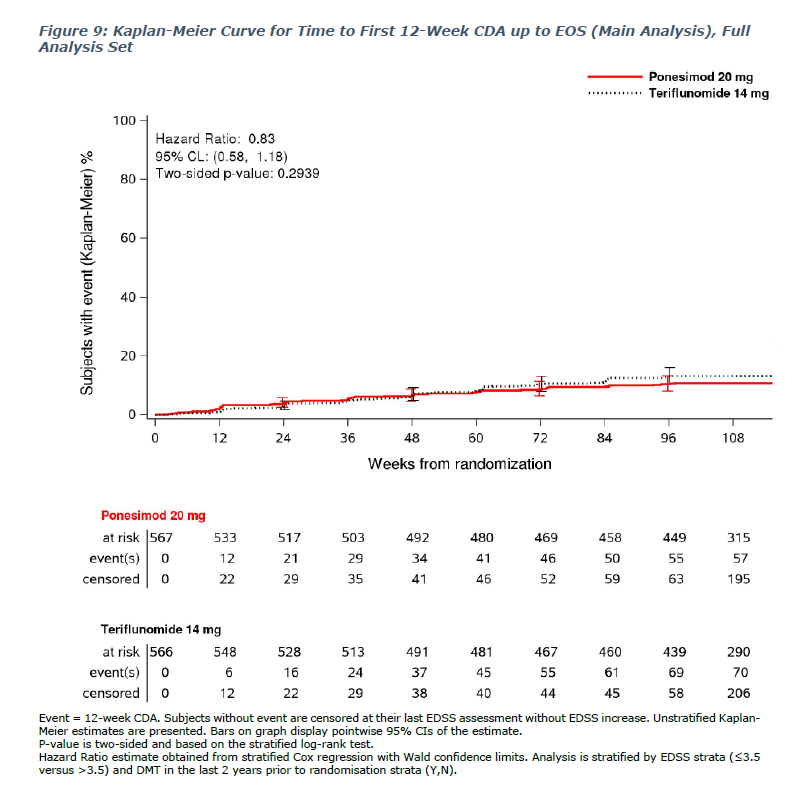 Figura 1. Curva Kaplan-Meier de tiempo hasta progresión de la discapacidad mantenida durante 12 semanas hasta la finalización del estudio 17.Progresión de la discapacidad mantenida durante 24 semanasDe igual forma que la progresión de discapacidad a las 12 semanas, no se observaron diferencias estadísticamente significativas en la progresión de la discapacidad durante 24 semanas entre el grupo de pacientes tratados con ponesimod (8,1%) y teriflunomida (9,9%). El riesgo estimado de que se produzca el evento fue del 16% menor para el grupo de ponesimod frente al teriflunomida. Así, esta variable y las consecutivas se analizaron como variables exploratorias de acuerdo al análisis estadístico aplicado.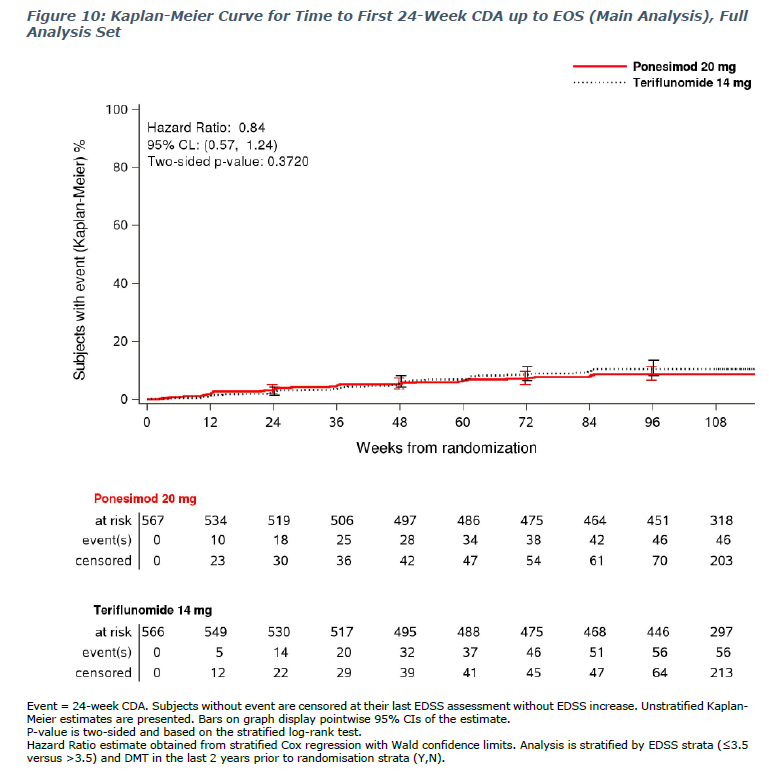 Figura 2. Curva Kaplan-Meier de tiempo hasta progresión de la discapacidad mantenida durante 24 semanas hasta la finalización del estudio 17.Conclusiones del estudioEn el análisis primario, se observó que ponesimod 20 mg disminuye la tasa anualizada de brotes en los pacientes con diagnóstico de EMRR de manera estadísticamente significativa comparado con teriflunomida 14 mg. No hubo diferencias estadísticamente significativas para la progresión de la discapacidad acumulada durante 12 y 24 semanas, por lo que únicamente se consideró la progresión de discapacidad a las 12 semanas como variable secundaria.En relación a las variables secundarias analizadas, el cambio desde el inicio del estudio hasta la semana 108 en la escala FSIQ-RMS, fue menor en el grupo de ponesimod (media mínimos cuadrados= -0,01) que en el grupo de teriflunomida (media mínimos cuadrados= -3,56). Un aumento desde el inicio del estudio indica un empeoramiento de los síntomas de fatiga.Ponesimod mostró una reducción del número de lesiones únicas activas (CUALs) del 56% aproximadamente en comparación con teriflunomida. En relación a variables exploratorias, la diferencia de la media de la escala EDSS (ponesimod 20 mg - teriflunomida 14 mg) desde el inicio hasta la semana 108 del estudio fue estadísticamente significativa mediante un modelo de análisis de la varianza (ANOVA) de medidas repetidas.Para todas las variables basadas en IMR las diferencias entre ambos grupos resultaron estadísticamente significativas a favor de ponesimod, excepto el número total de lesiones T1 hipointensas desde el inicio del estudio hasta la semana 108 (p=0,0619).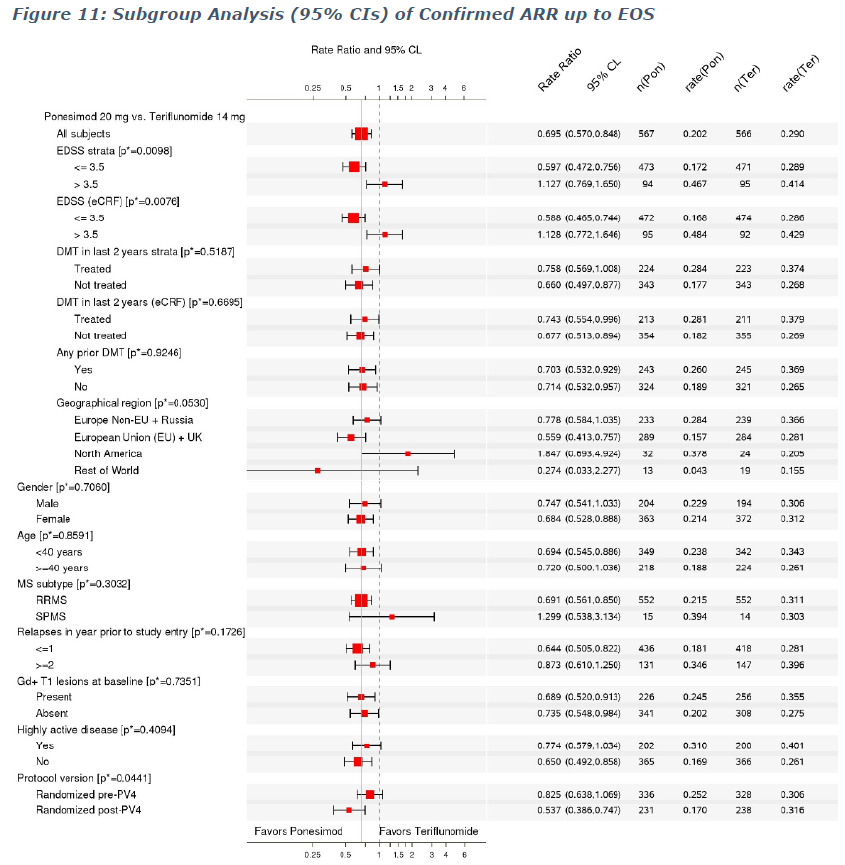 Figura 3. Análisis de subgrupos de la variable principal tasa anual de recaídas 175.2.b Evaluación de la validez y de la utilidad práctica de los resultados A. Validez interna. Limitaciones de diseño y/o comentarios:DISEÑOEl estudio OPTIMUM es un ensayo doble ciego, aleatorizado, de superioridad, de grupos paralelos, controlado con teriflunomida. Para la evaluación del riesgo de sesgo de ensayos controlados aleatorizados, se ha utilizado la herramienta propuesta por la Colaboración Cochrane (ANEXO 1) 23, 24, con la que se considera que el estudio plantea incertidumbres en algunos aspectos como, por ejemplo, el riesgo de pérdida de cegamiento debido a las reacciones adversas del tratamiento, pero en general se considera que el estudio presenta un riesgo de sesgo bajo. Para el cálculo del tamaño muestral, se asumió que la TAR para teriflunomida era 0,320 y para ponesimod 0,215 y se estimó una tasa de abandono del 15% en el primer año y del 7,5% en el segundo año (datos obtenidos de los ensayos TEMSO y TOWER de teriflunomida). En base a estas asunciones, se determinó que el tamaño muestral adecuado para un nivel de significación 0,01 era de 1100 pacientes (550 por grupo) .Además de los efectos adversos, se identificaron otros factores que podían condicionar el enmascaramiento (el efecto de la 1ª dosis en la frecuencia cardíaca y conducción A-V, la disminución en el recuento de linfocitos, y la concentración plasmática de teriflunomida). Para evitarlo, la monitorización post-administración de la dosis se realizó por personal independiente.SEGUIMIENTO Y ANÁLISIS DE LOS RESULTADOSLa duración del período de tratamiento del ensayo fue de 108 semanas (27 meses), acorde a otros ensayos en pacientes con EMR, seguido de un período de seguimiento de 30 días.En el seguimiento de los pacientes se establecen las pérdidas en ambos grupos de pacientes y sus causas en la fase de tratamiento y de seguimiento.Para la variable principal y las variables secundarias el análisis se realiza por intención de tratar.COMPARADORESEn el estudio la comparación se hace frente a un FAME como comparador activo, en este caso, teriflunomida, con el objetivo de demostrar superioridad, y no frente a placebo, acorde a ensayos previos realizados en pacientes con EMR. Actualmente, teriflunomida se considera un tratamiento de primera línea. No se ha realizado la comparación con tratamientos de segunda línea o enfermedad más agresiva, cuando el 43% de los pacientes del estudio había estado en tratamiento previo con algún fármaco (no se explicita qué fármacos). Por lo que, para casos de fracaso al tratamiento previo, sería recomendable utilizar un comparador de 2ª línea. También sería idóneo haberse comparado con el primer fármaco autorizado de la misma familia moduladores de S1P; fingolimod. En los pacientes tratados previamente con teriflunomida se realizó un proceso de lavado acelerado debido a la larga semivida de teriflunomida. Para garantizar el enmascaramiento, este proceso se realizó en ambos grupos de pacientes.VARIABLESSegún la guía para el diseño de ensayos clínicos de la EMA, el objetivo de tratamiento de la esclerosis múltiple con FAMEs consiste en establecer la relación en términos de reducción de las recaídas y progresión de la discapacidad mediante ensayos de superioridad 19.El objetivo principal del estudio, tasa anual de recaídas/brotes (TAR), se considera adecuado, sin embargo, para las variables secundarias el orden jerárquico de elección no es óptimo, puesto que, según la guía de la EMA, si el objetivo principal del estudio es la TAR, el objetivo secundario analizado debería ser la evolución y el grado de discapacidad. En el estudio, el primer objetivo secundario está basado en la fatiga, mediante la escala FSIQ-RMS, que, aun siendo importante, se considera más relevante la discapacidad acumulada. Además, aunque en el estudio se estudian las variables de progresión de la discapacidad confirmada a las 12 semanas y a las 24 semanas, ambas preespecificadas como variables secundarias. En base al modelo de análisis estadístico jerarquizado propuesto en el ensayo, solo se evaluarían con el nivel alfa completo aquellas variables en las que el objetivo secundario precedente fuera estadísticamente significativo vs Teriflunomida. En el caso de la acumulación de discapacidad confirmada a 24 semanas solo se pudo evaluar de manera exploratoria ya que el objetivo anterior (acumulación de discapacidad confirmada a 12 semanas) no fue significativamente distinto entre los brazos de tratamiento.La estrategia de análisis de las variables secundarias se modificó durante el ensayo, para establecer en primera posición la variable de síntomas de fatiga basada en la escala FSIQ-RMS con el objetivo de obtener mejores resultados estadísticos en el análisis. Además, los resultados de esta variable reportada por el paciente en relación con la escala EDSS son limitados, puesto que esta variable no se había incluido previamente en un ensayo y no se pudieron establecer análisis de sensibilidad. El desarrollo y validación de la misma se consideran adecuados.En el protocolo del estudio no se pre especificó el valor considerado como clínicamente relevante para el cambio en FSIQ-RMS. Se estableció un valor de delta-6,3 en la escala como el mínimo con significancia clínica y esta variación se midió mediante el análisis psicométrico basado en los resultados del propio estudio.ANÁLISIS DE SUBGRUPOSEl objetivo primario, tasa anual de recaídas (TAR), se evaluó en un análisis de subgrupos, así como los objetivos secundarios.En el análisis de subgrupos, preespecificado, de la TAR según el tipo esclerosis múltiple, no hubo diferencias estadísticamente significativas entre los grupos (EMRR y EMSP), p* de interacción=0,3032. Únicamente 15 pacientes fueron diagnosticados de EM Secundaria Progresiva EMSP. El resultado de este subgrupo es favorable para los pacientes tratados con teriflunomida (RR= 1,299 IC95% 0,538 3,134).En el análisis de subgrupos se aprecia un efecto de grupos: los grupos con menor número de pacientes presentan intervalos de confianza más amplios. En los pacientes  con EDSS >3,5 se observa una tendencia no significativa hacia mejores resultados de teriflunomida para la variable principal y las secundarias excepto los CUALs. No hay diferencias significativas (p=0,72) entre el tratamiento y la puntuación basal en la escala EDSS Además, como se ha indicado, esta tendencia no se observa en el resultado de eficacia de las lesiones activas acumuladas (CUALs). Por ello, esta observación se considera un hallazgo del azar. B. Aplicabilidad del ensayo a la práctica del hospitalSELECCIÓN DE LOS PACIENTESEn el estudio OPTIMUM se seleccionaron 1468 pacientes y finalmente se aleatorizaron 1133 (567 para ponesimod y 566 para teriflunomida) De este modo, se aleatorizó el 77% de los pacientes lo que indica que la población incluida en los ensayos clínicos es mayormente representativa de la población diana y la aplicabilidad de los resultados puede ser adecuada.De la población ITT, 490 de 565 pacientes tratados en el grupo de ponesimod completaron el estudio hasta la fase de seguimiento de 30 días y 495 de 567 del grupo de teriflunomida. En la fase de tratamiento 94 pacientes descontinuaron el estudio en el grupo de ponesimod, principalmente por razones de efectos adversos o tolerancia (37 pacientes) y otras causas (26). En el grupo de teriflunomida 93 pacientes descontinuaron el estudio mayoritariamente por razones de eficacia (24 pacientes) y otras causas (30 pacientes). A su vez, de los pacientes que discontinuaron en ambos grupos, 67 y 62 pacientes del grupo de ponesimod y teriflunomida, respectivamente, fueron incluidos en un período de observación de seguridad postratamiento.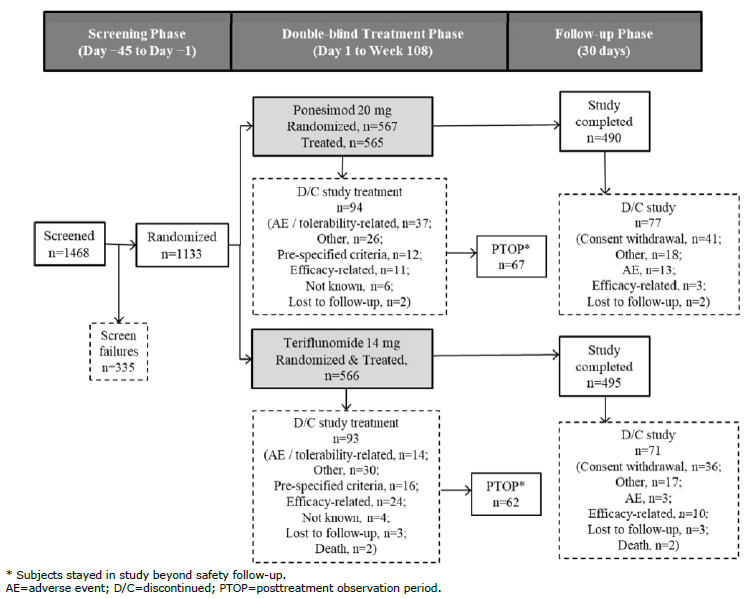 Figura 4. Diagrama de flujo de pacientes OPTIMUM 17CARACTERÍSTICAS BASALESDe forma global, el 64,9% de los pacientes incluidos eran mujeres y la edad media era de 36,7 años. La puntuación media en la escala basal EDSS era de 2,57, la media del número de brotes en el último año fue 1,3, el 43,1 % de los pacientes habían recibido un tratamiento previo con FAME y el 35,5 % de los pacientes presentaban enfermedad con alta actividad. Ambos grupos estaban equilibrados para todas las características, excepto la presencia de lesiones T1 realzadas con Gd al inicio del estudio que era mayor el porcentaje de lesiones en el grupo de teriflunomida. En el tipo de EM, la proporción de pacientes incluidos con EMSP (2,6%) fue muy reducida.Las características basales de los pacientes incluidos se corresponden con las de un paciente con EM con necesidad de tratamiento con un FAME y similares a ensayos previos en pacientes con EMR.C. Relevancia clínica de los resultadosC.1 Valorar si la magnitud del efecto del tratamiento es de relevancia clínica. La variable principal tasa anual de recaídas (TAR) es una variable subrogada, representativa de los brotes de la enfermedad aceptable, tal y como recomienda la guía para el diseño de ensayos clínicos en EM de la EMA. Para esta variable, ponesimod demostró superioridad a teriflunomida estadísticamente significativa, aunque los análisis de sensibilidad basados en datos ausentes muestran un efecto menor que el obtenido en el estudio principal 19.Por el contrario, el orden jerárquico establecido para las variables secundarias no es adecuado para evaluar la eficacia. La primera variable secundaria adecuada debería ser la progresión de la discapacidad y no los síntomas relacionados con la fatiga.Además, el protocolo para establecer el orden de las variables secundarias se modificó una vez iniciado el estudio, para obtener mejores resultados estadísticos en el análisis de estas variables. A pesar de esto, ponesimod solo mostró ser más eficaz que teriflunomida, con resultados estadísticamente significativos, para la variable 2ª de síntomas de fatiga basada en la puntuación en la escala FSIQ-RMI, pero sin relevancia clínica, puesto que en el grupo de pacientes con ponesimod la puntuación en la escala se mantuvo estable y aumentó en el grupo de teriflunomida, y no se demostró mejora clínica en la fatiga ya que la diferencia obtenida entre los grupos de tratamiento fue de -3,57, menor que el punto de corte (-6,3) establecido para ser clínicamente relevante. El cambio en los síntomas de la fatiga clínicamente significativo no se había especificado previamente en el protocolo del estudio. El efecto de ponesimod sobre la fatiga puede estar explicado por plausibilidad biológica, puesto que, si disminuye el número de brotes en un año, menor fatiga presentará el paciente. Igualmente, si los pacientes antes del inicio del estudio presentaban un estado de fatiga moderado, acorde a la puntuación en la escala, el margen de mejora en esta variable es limitado.Para la variable de progresión de la discapacidad EDSS, tanto a las 12 semanas como a las 24 semanas, no hubo diferencias estadísticamente significativas entre los grupos, aunque en un análisis posterior se observó que en el grupo tratado con ponesimod más pacientes cumplían con los criterios NEDA 3 (p<0,001) y NEDA 4 (p=0,003). La progresión de la discapacidad debe valorarse a largo plazo y, en este caso, la progresión a las 24 semanas se consideró variable exploratoria al no ser estadísticamente significativa, lo cual no se considera adecuado teniendo en cuenta que la variable principal está basada en las recaídas de la enfermedad.En resumen: el efecto observado en fatiga, evaluado mediante la escala FSIQ-RMS no es clínicamente relevante. Como la escala no ha sido previamente validada en ningún ensayo clínico, no está claro si la falta de efecto es un fallo de la escala o del tratamiento. Ponesimod fracasó en demostrar superioridad con respecto a teriflunomida en la progresión de la discapacidad. C.2 La evidencia de equivalencia terapéutica. C.3 Alternativas terapéuticas equivalentes (ATE) 5.2.c Evaluación de las pruebas de cribado utilizadas 5.3 Revisiones sistemáticas publicadas, comparaciones indirectas y sus conclusiones 5.3.a Revisiones sistemáticas publicadas5.3.b Comparaciones indirectas (CCII)5.3.b.1 Comparaciones Indirectas publicadasEPAR: Comparación frente a placebo 17Con el objetivo de comparar ponesimod frente a placebo y otros FAMEs, el laboratorio realizó unos análisis pre-planificados con los datos del estudio pivotal y datos publicados de otros estudios de FAMEs para EM. Estos estudios incluían una comparación indirecta ajustada con el estudio TEMSO de teriflunomida oral en pacientes con EM, comparando teriflunomida con placebo; y un meta-análisis. Los resultados de la comparación indirecta sugieren que ponesimod 20 mg reduce el riesgo de progresión de la discapacidad mantenida a las 12 semanas en un 40% frente a placebo y reduce la tasa anual de recaída un 47% frente a placebo. Los resultados del meta-análisis situarían a ponesimod, según la progresión en la discapacidad y número de recaídas, en una posición intermedia entre los FAMEs incluidos.Tong J, Zou Q, Chen Y, Liao X, Chen R, Ma L, Zhang D, Li Q. Efficacy and acceptability of the S1P receptor in the treatment of multiple sclerosis: a meta-analysis. Neurol Sci. 2021 May;42(5):1687-1695. doi: 10.1007/s10072-021-05049-w. Epub 2021 Feb 1. Erratum in: Neurol Sci. 2021 Mar 19; PMID: 33523319; PMCID: PMC8043952 20.Se realizó un meta-análisis en red (NMA) para evaluar la eficacia y tolerancia de FAMEs que actúan sobre los receptores S1P (amiselimod, ozanimod, ponesimod, siponimod y fingolimod). También se incluyó laquinimod, modulador del receptor de hidrocarburos de arilos (AhR), ya que se ha utilizado como sustituto de fingolimod en el tratamiento de EM. La variable principal del estudio como medida de eficacia fue la TAR y la variable secundaria la aparición de reacciones adversas que conllevasen la discontinuación del correspondiente estudio en el que participaban los pacientes. Se empleó el Stata 15.0 software para realizar el NMA. Se realizó búsqueda de ensayos clínicos aleatorizados publicados hasta mayo de 2020. Se calculó la diferencia media estandarizada (SMD) para cada comparación de variable continua y RR para las variables dicotómicas.Para facilitar la interpretación de los Odds Ratio se empleó metodología bayesiana y la probabilidad de cada intervención se sintetizó mediante valores de área acumulada bajo la curva (SUCRA).Se realizó un diagrama de embudo ajustado por comparación para indicar si existía sesgo de publicación para la TAR y la tasa de abandonos debido a reacciones adversas.Para evaluar la inconsistencia entre comparaciones directas e indirectas entre los estudios incluidos, se utilizó un modelo diseñado por interacción de tratamientos, con enfoque de bucle específico y modelo de división de nodos.Se incluyeron un total de 13 estudios (5 estudios de dos brazos, 6 de tres brazos y dos de cuatro brazos), un total de 10554 pacientes aleatorizados a 6 tratamientos distintos y placebo. En la siguiente figura se muestra un diagrama en red que representa las comparaciones directas. Y en la siguiente figura, las características de cada estudio incluido en el meta-análisis.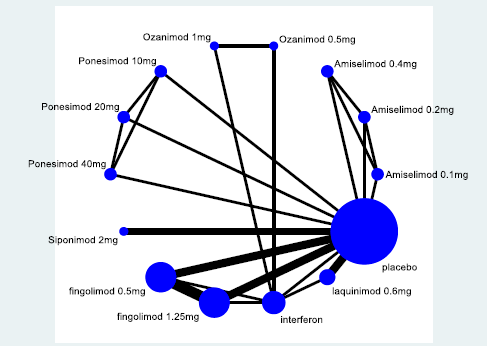 Figura 5. Diagrama en red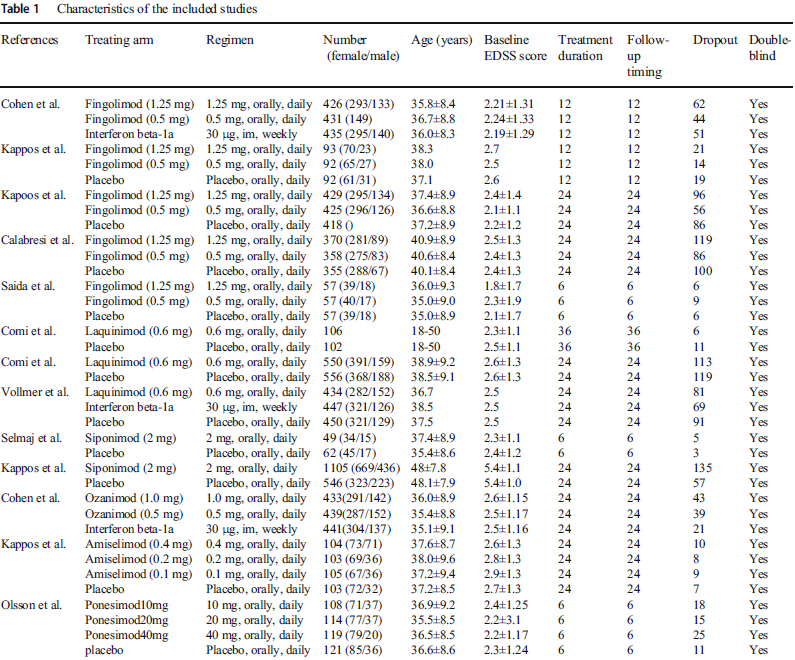 Figura 6. Características de los estudios incluidos en el meta-análisisEn relación a la eficacia, todas las intervenciones eran estadísticamente superiores a placebo. Se observó que amiselimod 0,4 mg causaba la mayor reducción de TAR comparado con placebo (SMD 0,71; 95% IC: 0,59-0,86) y ponesimod 40 mg sería la segunda mejor intervención (SMD 0,76; 95% IC: 0,59-0,98).  Ponesimod [(20 mg) en relación a placebo para la reducción de TAR, proporcionó un valor de SMD= 0.90; 95% CI 0.68-1.19)]. También para la reducción de TAR, para la comparación de ponesimod 20 mg vs fingolimod 0,5 observamos un valor de SMD 1,12 (95% CI 0,84 –1,49). En la comparación ponesimod 20 mg vs. interferón el resultado de SMD es 0,98 (95% CI 0,73- 1.30).En relación a la eficacia, el mejor y peor tratamiento es, respectivamente, amiselimod (0.4 mg; SUCRA 8.1%) y placebo (SUCRA 90.5%).No se observó evidencia de inconsistencia entre los resultados obtenidos.Cuando se realizó este metanálisis en red no se había publicado el ensayo clínico aleatorizado fase III de ponesimod vs. teriflunomida por lo que los resultados del mismo no son concluyentes.5.3.b.2 Comparaciones indirectas de elaboración propiaNo aplica. No hay un comparador común para los distintos ensayos clínicos aleatorizados. Ya que, para ninguno de los otros tratamientos activos hay un brazo de tratamiento con teriflunomida. Las características basales de los estudios y el diseño de los mismos son heterogéneos.5.4 Evaluación de fuentes secundarias 5.4.1 Guías de Práctica clínica Ver sección 3.2.b.5.4.2 Evaluaciones previas por organismos independientes A nivel nacional	 Otros paísesScottish Medicines Consortium 21: For the treatment of adults patients with relapsing forms of  multiple sclerosis (RMS) with active disease defined by clinical or imaging features. Publication due date: 8 November 2021.Se acepta el uso restringido del fármaco en el sistema de salud escoces.La indicación revisada es el tratamiento de pacientes adultos con esclerosis múltiple recurrente con enfermedad activa definida mediante clínica o imagen.La restricción establecida por el sistema de salud escoces: pacientes adultos con esclerosis múltiple remitente recurrente con enfermedad activa definida por clínica o imagen, aptos para o que reclamen tratamiento oralPonesimod es una opción adicional de tratamiento de la clase terapéutica de moduladores del receptor de esfingosina 1 fosfato.Esta resolución se aplica únicamente en el contexto de un programa de acceso de pacientes aprobado por el sistema escoces de salud, cuyos resultados de coste efectividad son los que han generado la decisión tomada, con un precio de fármaco equivalente o inferior al asumido en el estudio de coste efectividad.NICE 22: Ponesimod for treating relapsing multiple sclerosis. Technology appraisal guidance Published: 2 February 2022Se recomienda ponesimod para tratar la esclerosis múltiple remitente recurrente con enfermedad activa definida por características clínicas o de imagen, en adultos, únicamente si la compañía proporciona ponesimod según el acuerdo comercial alcanzado.El ensayo clínico demuestra que los pacientes tratados con ponesimod tienen menos recaidas que aquellos tratados con teriflunomida. No está claro su efecto sobre la disminución de la progresión de la discapacidad. Hay incertidumbre en las comparaciones con otros tratamientos modificadores de la enfermedad debido a las limitaciones de la evidencia clínica. Las estimaciones de coste efectividad tambien contienen incertidumbre debido a las limitaciones de la evidencia y a cómo se ha predicho el beneficio clínico a largo plazo a partir de la evidencia a corto plazo. Valorando esta incertidumbre las estimaciones de coste efectividad se sitúan por debajo de los límites establecidos para el NHS. Por lo que se ha recomendado la financiación de ponesimod.TRATAMIENTO, POBLACIÓN Y COMPARADORESLa compañía posicionó ponesimod como tratamiento de primera o segunda línea para EMRR y no ha considerado ponesimod para su uso en EMSP. El comité coincidió en el posicionamiento.La compañía también proporcionó evidencia para el subgrupo con enfermedad altamente activa; definida como pacientes en los que ha habido un aumento de la tasa de recaida, o no se ha modificado o sufre recaidas graves, en relación al año anterior, a pesar de tratamiento activo.Los expertos clínicos coincidían con el laboratorio en relación al posicionamiento del fármaco para este subgrupo de pacientes.Los expertos clínicos también coincidían en el posicionamiento en primera línea ya que: no tienen tratamientos orales disponibles en primera línea para pacientes que únicamente hayan tenido una recaida en los dos últimos años, no hay tratamiento con el mecanismo de acción de ponesimod disponible para pacientes que solo hayan tenido una recaida en los dos últimos años y tiene una menor vida media que otros tratamientos.Todos los tratamientos de primera y segunda línea empleados para EMRR son comparadores apropiados.El comité concluye de este modo. Los expertos clínicos consideraron improbable que ponesimod sea el tratamiento más eficaz, pero que la elección de pacientes y médicos se basará en riesgo y beneficios. Los tratamientos más eficaces son alemtuzumab, ocrelizumab y ofatumumab pero que se pueden emplear diversas estrategias según las preferencias del paciente. Por lo tanto se asumen las comparaciones con beta interferones, dimetilfumarato, acetato de glatiramero, teriflunomida, peginterferon beta 1a, ocrelizumab. Y fármacos para tratamiento de enfermedad altamente activa: alemtuzumab, cladribina, fingolimod y ocrelizumab. Se añadió la comparación con ofatumumab y ozanimod en ambas líneas ya que se estaban evaluando durante la evaluación de ponesimod (aunque ozanimod no ha sido recomendado por el NHS).EVIDENCIA CLÍNICAPonesimod reduce la tasa de recaida y los síntomas relacionados con la fatiga, pero sus efectos sobre la progresión de la discapacidad son inciertos.Las características basales de los pacientes incluidos en los estudios son generalizables a los pacientes con EMRR del NHS.La evaluación de la fatiga es una variable relevante pero no se ha incluido en el modelo económico. El ensayo OPTIMUM ha sido el primero en el que se ha empleado una herramienta validada para PROM y para evaluar la fatiga específica de la enfermedad como variable pre especificada, y demostrar que un fármaco modificador de la enfermedad puede estabilizar los síntomas relacionados con la fatiga. Pero no se incluyó explícitamente la fatiga en el modelo proporcionado por el laboratorio y la fatiga se incluyó a través de la medida de calidad de vida relacionada con la salud mediante la puntuación EDSS. El comité también indicó que no había evidencia sobre los síntomas de fatiga en otros ensayos empleando FSIQ-RMS por lo tanto ponesimod no podría compararse con otros fármacos distintos de teriflunomida. También habría habido incertidumbre sobre el efecto de la fatiga en los resultados de coste efectividad sin tener los resultados sobre sus comparadores en la variable fatiga. METANÁLISIS EN REDLos resultados del metanálisis proporcionado por la compañía contienen elevada incertidumbre. La compañía proporcionó metanálisis en red para la población completa con EMRR y para el subgrupo de elevada actividad. Se realizaron para las cuatro variables; tasa anual de recaida, discapacidad acumulada a los 3 y 6 meses, y discontinuación del tratamiento. Debido a los diferentes criterios de selección la compañía incluyó estudios en los que al menos el 80%  de la población fuera EMRR, según el criterio del ensayo OPTIMUM.Se observó elevada heterogeneidad en el diseño de los ensayos, incluyendo grandes diferencias en el modo en el que el efecto de placebo se recogía en los distintos ensayos para todas las variables. Se consideró que la compañía no hizo ninguna estrategia para valorar la heterogeneidad. Y que las variables recogidas en los estudios eran a corto plazo y no era probable que se captaran cambios significativos en la patología. Los efectos relativos de los tratamientos contenían intervalos de confianza amplios sugiriendo elevada incertidumbre en el efecto del tratamiento.Para la discapacidad acumulada, el intervalo de confianza del efecto relativo del tratamiento de ponesimod cruzaba el 1 para todos los tratamientos por lo que no se puede afirmar que ponesimod sea mejor o peor que cualquier otro tratamiento. Se valoró como apropiado emplear la discapacidad acumulada a los seis meses en el metanálisis en red.MODELO ECONÓMICOEl modelo económico presentado por la compañía se alinea con otros modelos previos empleados para la patología, pero tiene limitaciones.Es un modelo de Markov de transición con 20 estados de salud (10 estados EDSS para EMRR, 9 para EMSP y exitus).Los resultados del modelo muestran un número poco probable de pacientes con alto valor de EDSS.El comité concluyó que en futuras evaluaciones para esclerosis múltiple sería más apropiado emplear fuentes de datos de mortalidad en un modelo con distribuciones plausibles de pacientes en los distintos estados EDSS. Sería necesario un modelo económico que tuviera en cuenta la secuencia de tratamientos para captar el uso de siponimod para EMSP. ESTIMACIONES DE COSTE EFECTIVIDADLas estimaciones de coste efectividad se sitúan por debajo de los umbrales aceptados por el NICE como aceptables para el NHS.El comité consideró ambas poblaciones; enfermedad activa (y posibilidad de recibir su primer tratamiento) y el subgrupo con enfermedad muy activa. Teniendo en cuenta el alto nivel de incertidumbre y los beneficios potenciales que no se captaron en el modelo, las estimaciones de coste efectividad en relación a los demás tratamientos para EMRR se situaron por debajo de los umbrales habitualmente aceptados para pacientes con enfermedad activa. Para el subgrupo de pacientes con enfermedad muy activa, algunos resultados en relación a cladribina y alemtuzumab se situaban por encima de los umbrales habitualmente aceptados. Pero el comité consideró que los resultados para la comparación con cladribina podían haberse basado en un efecto de tratamiento no ajustado. También se consideró que alemtuzumab proporciona diferente valor, ya que tiene alto potencial para eficacia, pero también tasas elevadas de eventos adversos. Por lo que la elección del paciente era una consideración importante.Algunos beneficios del ponesimod pueden no haber sido captados en el modelo económico, como el efecto sobre la reducción de la fatiga, el hecho de ser un fármaco oral, la corta vida media y reducir la carga de la monitorización del fármaco.5.4.3 Opiniones de expertos 5.4.4 Otras fuentes.6.1.a Descripción de la búsqueda bibliográficaLa información incluida está fundamentada en la publicación del ensayo fase III OPTIMUM 18 y en el European Public Assessment Report (EPAR) de Ponvory (Ponesimod) 17 que incluye información del ensayo fase II y fase III.6.1.b Descripción de los efectos adversos más significativosEn el estudio pivotal OPTIMUM los efectos adversos derivados del tratamiento (TEAEs) más frecuentes (>10% pacientes) fueron: aumento de alanina aminotransferasa (ALT), nasofaringitis, dolor de cabeza e infección del tracto respiratorio superior.Los TEAEs que han supuesto la discontinuación del estudio fueron más frecuentes en el grupo de ponesimod (8,7%) que en el de teriflunomida (6%) y los motivos más frecuentes fueron: disnea (1% vs 0), aumento de ALT (0,9% vs 1,1%), aumento de AST (0,5% vs 0,9%), edema macular (0,9% vs 0).MuertesSe han reportado tres muertes en los estudios en fase II y fase III. Una de ellas en el grupo ponesimod 20 mg y dos en el grupo teriflunomida 14 mg. Ninguna de ellas se ha valorado por el investigador como relacionada con el tratamiento.Efectos inmunológicosEl porcentaje medio de disminución en el recuento de linfocitos al final del período de tratamiento fue superior en el grupo de ponesimod 20 mg (-61,17%) que en el grupo e teriflunomida 14 mg (-12,49%). Una vez finalizado el tratamiento, se observó que esta reducción en el porcentaje de linfocitos era reversible.NeoplasiasNeoplasias cutáneas: En el análisis a largo plazo donde se compara la seguridad de ponesimod 10 mg, 20 mg y 40 mg, en el grupo de ponesimod 20 mg el 0,6% de los pacientes presentaron neoplasias cutáneas. Los efectos descritos en más de 1 paciente fueron: carcinoma de células basales (4 pacientes; 0,3%) y cirugía de neoplasia cutánea (2 pacientes; 0,2%).Efectos cardiovascularesSe observaron efectos adversos relacionados con el tratamiento después de la primera administración de ponesimod en 74 pacientes (17%). Los más frecuentes fueron: mareo (5,1%), dolor de cabeza (3,4%), fatiga (2,3%), bradicardia (1,8%), vértigo (1,4%), náuseas (1,1%) y bloqueo A-V de 1º grado (1,1%).Sobre los efectos en la tensión arterial, en el estudio a largo plazo, se produjo un aumento en mayor o igual a 20 mmHg en el 25,3% de los pacientes en el grupo de ponesimod 20 mg.6.2 Ensayos Clínicos comparativos. Los datos de seguridad del estudio OPTIMUM se presentan en la siguiente tabla:(*)RAR y NND o NNH con IC 95 % se exponen en la tabla solo si p<0,05 (**).n1, n2,n3 tamaño de cada subgrupoCalculadora de RAR y NNH o NND y sus IC 95 %  de CASPe.   Pulse aquí.-Calculadoras/programas en web GENESIS: http://gruposdetrabajo.sefh.es/genesis/genesis/Enlaces/Calculadoras.htm6.3 Fuentes secundarias sobre seguridadMeta-análisis: Tong J, Zou Q, Chen Y, Liao X, Chen R, Ma L, Zhang D, Li Q. Efficacy and acceptability of the S1P receptor in the treatment of multiple sclerosis: a meta-analysis. Neurol Sci. 2021 May;42(5):1687-1695. doi: 10.1007/s10072-021-05049-w. Epub 2021 Feb 1. Erratum in: Neurol Sci. 2021 Mar 19; PMID: 33523319; PMCID: PMC8043952 20Es un meta-análisis en red realizado para evaluar la eficacia y tolerancia de FAMEs que actúan sobre los receptores S1P. Entre los efectos adversos descritos se incluían bloqueo A-V, leucoencefalopatía, aumento de ALT, disnea e infecciones. Respecto a estos resultados, en los pacientes tratados con ozanimod es menos probable la aparición de efectos adversos. (ozanimod (1 mg) versus placebo: RR, 0.81; 95% IC (0.28, 2.33)) y más frecuentes en los grupos de ponesimod [(40 mg) (RR, 12.69; 95% IC 1.51–106.36)] y fingolimod [(1.25 mg) (RR; 2.25, 95% IC (1.49, 3.39)].En términos de seguridad, no hubo diferencias significativas para ponesimod 20 mg, frente a cualquier otro tratamiento ni placebo. El tratamiento con ponesimod a dosis de 40 mg sería, en términos de tolerancia, el peor tratamiento (SUCRA 96%).6.4 Precauciones de empleo en casos especiales Embarazo, lactancia y fertilidadEn el estudio no se incluyeron mujeres embarazadas ni en período de lactancia por lo que no se dispone de datos en esta población. En estudios en animales se observaron efectos teratogénicos.AncianosEn el estudio no se incluyeron pacientes mayores de 65 años por lo que no se dispone de datos en esta población.PediatríaNo existen datos de seguridad en población pediátrica ni en adolescentes menores de 18 años.Insuficiencia renalNo es necesario realizar un ajuste posológico en insuficiencia renal. ContraindicacionesPonesimod está contraindicado en pacientes inmunodeprimidos, en pacientes con infecciones activas graves, neoplasias activas, insuficiencia hepática moderada o grave (Child-Pugh clase B y C), bloqueo auriculoventricular (AV) de segundo grado tipo Mobitz II, bloqueo AV de tercer grado o síndrome de disfunción sinusal, salvo que el paciente lleve un marcapasos funcional, pacientes que, en los últimos 6 meses, hayan experimentado infarto de miocardio, angina inestable, accidente cerebrovascular, AIT, insuficiencia cardíaca descompensada que requirió hospitalización o insuficiencia cardíaca de clase III/IV según la New York Heart Association (NYHA) y mujeres en edad fértil que no utilicen métodos anticonceptivos y embarazadas.InteraccionesNo se ha estudiado la interacción con fármacos inmunosupresores, inmunomoduladores o antineoplásicos, ni con fármacos antiarrítmicos, fármacos que prolongan el QT o que disminuyan la frecuencia cardíaca.La administración concomitante de fármacos inductores fuertes de varias vías metabólicas puede disminuir la exposición de ponesimod, pero no está clara su relevancia clínica. No se espera que fármacos inhibidores del CYP o UGT interaccionen con ponesimod.BetabloqueantesSe estudió la interacción con propranolol y se observó un efecto potenciado en la disminución de la frecuencia cardíaca, tanto en la fase de escalada de dosis como tras la primera dosis de mantenimiento. Monitorización de efectos adversosAntes de iniciar el tratamiento con ponesimod existen una serie de requisitos obligatorios:Realizar un electrocardiograma (ECG) por el riesgo de bradiarritmia tras la 1ª dosis.Hemograma completo en los 6 meses previos al inicio del tratamiento.Pruebas de función hepática (transaminasas, bilirrubina) en los 6 meses previos al inicio del tratamiento.Evaluación del fondo de ojo incluido la mácula.En mujeres en edad fértil, tener un resultado negativo en una prueba de embarazo.Prueba de anticuerpos contra el virus varicela-zóster (VVZ) en pacientes sin antecedentes de enfermedad o sin historial de vacunación.7.1 Costes. Coste incremental7.2 Evaluaciones económicas publicadas  7.2.a Búsqueda de evaluaciones económicas publicadasSe ha localizado el informe Farmer, O’Toole, Packman, Brand, Robinson, Kiff, Ciccarelli, Counsell, Crathorne, Melendez-Torres. 0BPonesimod for Relapsing Multiple Sclerosis [ID1393]: A Single Technology Appraisal. Peninsula Technology Assessment Group (PenTAG), 2021. Este informe fue encargado por el NIHR (National Institute for Health and Care Research) del NHR del Reino Unido dentro de su programa de revisiones sistemáticas.Se incluyen las cuestiones claves identificadas por el ERG (Evidence Review Group) relevantes para la toma de decisiones en relación a la información proporcionada por el laboratorio. Y se incorporan resultados de coste efectividad.Se indica la incertidumbre en las estimaciones de la efectividad clínica del ponesimod y sus comparadores. Ésta tiene implicaciones para el cálculo del coste efectividad en la población con EMRR activa y para la población de enfermedad muy activa. Y tambien, para posicionar el ponesimod en la vía clínica del tratamiento de la enfermedad.El modelo económico proporcionado por la compañía no plasma la realidad clínica del tratamiento de la EMRR, caracterizada por la secuenciación de tratamientos. También hay incertidumbre en relación a las asunciones de tratamientos recibidos cuando la patología progresa a EMSP.Como cuestiones claves en relación a la evidencia de la efectividad clínica se señalan: incertidumbre en la eficacia clínica de ponesimod y sus comparadores y que no hay suficiente evidencia comparativa sobre la seguridad de ponesimod.Y como cuestiones claves en relación al coste efectividad se reseñan las siguientes: se considera una medida más apropiada para el cálculo la medida de la discapacidad acumulada a los seis meses, y no a los tres meses, como propone el modelo. Y que la asunción de que el 100% de los pacientes que progresen a EMSP pasen a recibir terapia de soporte puede no ser apropiada.En relación a los resultados de RCEI y AVAC para ponesimod y todos sus comparadores para la población global (teriflunomida, dimetilfumarato, interferones, ocrelizumab, ofatumumab, ozanimod, acetato de glatiramero), y para los comparadores con enfermedad altamente activa (cladribina, ocrelizumab, fingolimod, ozanimod, alemtuzumab, ofatumumab todos los resultados aparecen censurados.7.3 Evaluación económica de elaboración propia7.3.2. Coste-efectividad. Estudios propiosSe ha seleccionado la variable principal Tasa Anual de Recaída para realizar el análisis. No se emplea la variable secundaria Progresión de la Discapacidad ya que no se observa diferencia estadísticamente significativa entre grupos.Según los supuestos incluidos, disminuir 0,088 eventos anuales costaría 137.068 (considerando el precio americano de ponesimod), 71.918 € (considerando precio similar al fingolimod español) o 1.661 € (considerando una reducción del 30% respecto al precio de fingolimod) comparado con teriflunomida.7.4. Estimación del impacto presupuestario y de los beneficios esperados en salud7.4.1. Estimación de la población dianaEn España, la prevalencia se sitúa en los 100-125 casos por cada 100.000 habitantes 10. Por lo que hay 55.000 personas con esclerosis múltiple en España. El impacto presupuestario en España dependería del grado de penetración del fármaco en EMRR y la línea de tratamiento en la que sea empleado. Asumiendo tratamiento únicamente de segunda línea, Según Hidalgo & Villoro (Hidalgo et Villoro 2016 (Poster AES). los tratamientos de segunda línea (fingolimod, natalizumab, alemtuzumab) de la EM corresponden a un 29% del total, y suponiendo un reemplazo parcial del tratamiento actual, pudiera ser esperable que un 15% de los pacientes fueran candidatos al fármaco.9.1 Resumen de los aspectos más significativos respecto a la alternativa y propuestasA) Aspectos clínico-terapéuticosEficaciaPonesimod ha sido evaluado en un ensayo pivotal fase III, doble ciego, controlado con teriflunomida. En relación a los pacientes incluidos, la puntuación media en la escala basal EDSS era de 2,57, la media del número de brotes en el último año fue 1,3, el 43,1 % de los pacientes habían recibido un tratamiento previo con FAME y el 35,5 % de los pacientes presentaban enfermedad con alta actividad. En el tipo de EM, la proporción de pacientes incluidos con EMSP (2,6%) fue muy reducida. La mayoría tenían EMRR.Para la variable principal tasa anual de recaídas (TAR) ponesimod demostró superioridad a teriflunomida estadísticamente significativa. Ésta es una variable subrogada, representativa de los brotes de la enfermedad aceptable. En relación a las variables secundarias, Ponesimod demostró superioridad en la reducción del número de lesiones únicas activas (CUALs) en resonancia magnética (reducción del número de CUALs del 56%), pero fracasó en demostrar superioridad con respecto a teriflunomida en la progresión de la discapacidad. El efecto observado en fatiga, evaluado mediante la escala FSIQ-RMS, no es clínicamente relevante. Como la escala no ha sido previamente validada en ningún ensayo clínico, no está claro si la falta de efecto es un fallo de la escala o del tratamiento. Según análisis de subgrupos no se identifican diferencias relevantes para ninguno de los estudiados. Se ha localizado publicado un meta-análisis en red (NMA) para evaluar la eficacia y tolerancia de FAMEs que actúan sobre los receptores S1P (amiselimod, ozanimod, ponesimod, siponimod y fingolimod). Cuando se realizó este metanálisis en red no se había publicado el ensayo clínico aleatorizado fase III de ponesimod vs. teriflunomida por lo que los resultados del mismo no son concluyentes.  Por otra parte, la ausencia de una comparación directa con un tratamiento activo de segunda línea es una limitación importante a la hora de establecer la eficacia observada de ponesimod. SeguridadEn el estudio pivotal los efectos adversos más frecuentes derivados del tratamiento fueron: aumento de ALT, nasofaringitis, dolor de cabeza e infección del tracto respiratorio superior. Los que han supuesto la discontinuación del estudio fueron más frecuentes en el grupo de ponesimod que en el de teriflunomida (disnea, aumento de ALT, de AST y edema macular). B) Coste, coste-eficacia incremental e impacto presupuestario.Es necesario conocer el coste del tratamiento en España para estimar el coste eficacia incremental e impacto presupuestario. Y también valorar los distintos escenarios de tratamiento: enfermedad activa (y posibilidad de recibir su primer tratamiento) y el subgrupo con enfermedad muy activa.Ponesimod fracasó en demostrar superioridad con respecto a teriflunomida en la progresión de la discapacidad por lo que, parece razonable que el coste anual de ponesimod debería estar próximo al mismo para ser una opción en EMRR.9.2 DecisiónSe incluye en la GFT para el tratamiento de pacientes adultos con formas recurrentes de esclerosis múltiple (EMR) con enfermedad activa definida conforme a las características clínicas o estudios de imagen. La elección entre ponesimod y las alternativas existentes se deberá basar fundamentalmente en criterios de eficiencia10. BIBLIOGRAFÍAMarín R, Puigventós F, Fraga MD, Ortega A, López-Briz E, Arocas V, Santos B. Grupo de Evaluación de Novedades y Estandarización e Investigación en Selección de Medicamentos (GENESIS)  de la Sociedad Española de Farmacia Hospitalaria (SEFH). Método de Ayuda para la toma de Decisiones y la Realización de Evaluaciones de medicamentos (MADRE). Versión 4.0. Madrid: SEFH (ed.), 2013. ISBN: 978-84-695-7629-8. Disponible en http://gruposdetrabajo.sefh.es/genesis/genesis/basesmetodologicas/programamadre/index.htmlOrtega Eslava A, Marín Gil R, Fraga Fuentes MD, López-Briz E, Puigventós Latorre F (GENESIS-SEFH). Guía de evaluación económica e impacto presupuestario en los informes de evaluación de medicamentos. Guía práctica asociada al programa MADRE v4.0. Madrid: SEFH (e.), 2016 ISBN: 978-84-617-6757-1. Disponible en: http://gruposdetrabajo.sefh.es/genesisEMA. Ficha técnica Ponesimod [Internet] 2021. [Consultado el 14 de junio de 2021] Disponible en: https://www.ema.europa.eu/en/documents/product-information/ponvory-epar-product-information_es.pdfEvaluation and diagnosis of multiple sclerosis in adults. UptoDate. 2019. [Consultado: 21 de junio de 2021] Disponible en: http://www.uptodate.comMultiple Sclerosis International Federation. Mapping multiple sclerosis around the world. 2020. [acceso: 21/06/21]. Disponible en:https://www.atlasofms.org/map/global/epidemiology/number-of-people-with-msVargas, D. L. & Tyor, W. R. Update on disease-modifying therapies for multiple sclerosis. Journal of investigative medicine: the official publication of the American Federation for Clinical Research, https://doi.org/10.1136/jim-2016-000339 (2017).Irigoyen Rodriguez I, Arocas Casañ V, Fraga Fuentes MD. Ocrelizumab en pacientes adultos con esclerosis múltiple remitente recurrente y esclerosis múltiple progresiva primaria temprana. Informe compartido del Grupo GENESIS-SEFH (revisor). MADRID: SEFH (ed.) Mayo 2018. ISBN. 978-84-09-01154-4. [Consultado el 21 junio de 2021]. Disponible en: http://gruposdetrabajo.sefh.es/genesis/genesis/Enlaces/InformesHosp_abc.htm También en: http://gruposdetrabajo.sefh.es/genesis/Rodríguez-Antigüedad Zarranz A, Mendibe Bilbao M, Llarena González C, Audicana C. Mortality and cause of death in multiple sclerosis: findings from a prospective population based cohort in Bizkaia, Basque Country, Spain. Neuroepidemiology. 2014; 42 (4):219-25.Montalban X, Gold R, Thompson A, Otero-Romero S, Amato MP et al. ECTRIMS/EAN Guideline on the pharmacological treatment of people with multiple sclerosis. 2018; 24(2) 96–120García Merino A, Ara Callizo JR et al. Consenso para el tratamiento de la esclerosis múltiple 2016. Sociedad Española de Neurología. Neurología. 2017; 32 (2): 113-9. [Consultado: 22 junio 2021]. Disponible en: http://dx.doi.org/10.1016/j.nrl.2016.02.026 EMA. Ficha técnica Dimetilfumarato [Internet]. 2014 [consultada 22 junio de 2021]. Disponible en: http://www.ema.europa.eu/docs/es_ES/document_library/EPAR_-_Product_Information/human/002601/WC500162069.pdfEMA. Ficha técnica Teriflunomida [Internet]. 2014 [consultada 22 junio de 2021]. Disponible en: http://www.ema.europa.eu/docs/es_ES/document_library/EPAR_-_Product_Information/human/002514/WC500148682.pdfEMA. Ficha técnica Fingolimod [Internet]. 2011 [consultada 22 de junio de 2021]. Disponible en: http://www.ema.europa.eu/docs/es_ES/document_library/EPAR_-_Product_Information/human/002202/WC500104528.pdfEMA. Ficha Técnica Ocrelizumab [Internet]. 2018 [Consultado el 25 de abril de 2019]. Disponible en: http://www.ema.europa.eu/docs/es_ES/document_library/EPAR_-_Product_Information/human/004043/WC500241124.pdfEMA. Ficha técnica Alemtuzumab [Internet]. 2013 [consultada 25 abril de 2019]. Disponible en: http://www.ema.europa.eu/docs/es_ES/document_library/EPAR_-_Product_Information/human/003718/WC500150521.pdfEMA. Ficha técnica Natalizumab [Internet]. 2006 [consultada 28 de Junio de 2021]. Disponible en: http://www.ema.europa.eu/docs/es_ES/document_library/EPAR_-_Product_Information/human/000603/WC500044686.pdfEMA. Informe público de evaluación Ponesimod [Internet] 2021 [consultado el 21 junio de 2021]. Disponible en: https://www.ema.europa.eu/en/documents/assessment-report/ponvory-epar-public-assessment-report_en.pdfKappos L, Fox RJ, Burcklen M, et al. Ponesimod Compared With Teriflunomide in Patients With Relapsing Multiple Sclerosis in the Active-Comparator Phase 3 OPTIMUM Study: A Randomized Clinical Trial. JAMA Neurol. 2021;78(5):558-567. doi:10.1001/jamaneurol.2021.0405EMA. Guideline on clinical investigation of medicinal products for the treatment of Multiple Sclerosis [Internet] 2015 [consultado 25 junio de 2021] Disponible en: https://www.ema.europa.eu/en/documents/scientific-guideline/guideline-clinical-investigation-medicinal-products-treatment-multiple-sclerosis_en-0.pdfTong J, Zou Q, Chen Y, Liao X, Chen R, Ma L, Zhang D, Li Q. Efficacy and acceptability of the S1P receptor in the treatment of multiple sclerosis: a meta-analysis. Neurol Sci. 2021 May;42(5):1687-1695. doi: 10.1007/s10072-021-05049-w. Epub 2021 Feb 1. Erratum in: Neurol Sci. 2021 Mar 19;: PMID: 33523319; PMCID: PMC8043952Scottish Medicines Consortium [Internet] 2021 [consultado el 1 noviembre de 2021] Disponible en: https://www.scottishmedicines.org.uk/media/6424/ponesimod-ponvory-abbrevaited-final-october-2021-for-website.pdfNICE. Technology appraisal guidance Published: 2 feb 2022 www.nice.org.uk/guidance/ta254 Ponesimod for treating relapsing multiple sclerosis [consultado el 1 de marzo de 2022] https://www.nice.org.uk/guidance/ta254/resources/fingolimod-for-the-treatment-of-highly-active-relapsingremitting-multiple-sclerosis-pdf-82600491525829Higgins JPT, Green S (editors). Cochrane Handbook for Systematic Reviews of Interventions Version 6.2. [updated 2021]. Barcelona: The Cochrane Collaboration, 2021. Disponible en: Cochrane Handbook for Systematic Reviews of Interventions | Cochrane TrainingSterne JAC, Savović J, Page MJ, Elbers RG, Blencowe NS, Boutron I, Cates CJ, Cheng H-Y, Corbett MS, Eldridge SM, Hernán MA, Hopewell S, Hróbjartsson A, Junqueira DR, Jüni P,  Kirkham JJ, Lasserson T, Li T, McAleenan A, Reeves BC, Shepperd S, Shrier I, Stewart LA, Tilling K, White IR, Whiting PF, Higgins JPT. RoB 2: a revised tool for assessing risk of bias in randomised trials. BMJ 2019; 366: l4898.ANEXO 1. Evaluación del riesgo de sesgo de ensayos controlados aleatorizados, según la herramienta propuesta por la Colaboración Cochrane 23, 24.Formulario de declaración de conflictos de interesesLos potenciales conflictos de intereses en la elaboración de informes de evaluación se consideran siempre que superen la cantidad de 2.000 euros anuales (últimos 3 años). – Nombre y apellidos: Ruth Ubago Pérez– Institución en la que trabaja: Complejo Universitario San Cecilio– Institución que le vincula al informe. Sociedad Española de Farmacia Hospitalaria. Grupo de trabajo GENESIS.Participación en el informe de evaluación como:1-Autor/a2-Tutor/a3-Revisor/a externo/aTras haber y leído y comprendido la información remitida sobre la declaración de conflictos para el presente informe, formulo la siguiente declaración:A- Intereses personales (En caso afirmativo especificar): 		SI		NO B- Intereses no personales (En caso afirmativo especificar): 		SI		NOC-Otros posibles conflictos de intereses no señalados en apartados anteriores (especificar) FECHA										FIRMA19/09/2022Formulario de declaración de conflictos de interesesLos potenciales conflictos de intereses en la elaboración de informes de evaluación se consideran siempre que superen la cantidad de 2.000 euros anuales (últimos 3 años). – Nombre y apellidos: Icíar Martínez López– Institución en la que trabaja: Hospital Universitario Son Espases– Institución que le vincula al informe. Sociedad Española de Farmacia Hospitalaria. Grupo de trabajo GENESIS.Participación en el informe de evaluación como:1-Autor/a2-Tutor/a3-Revisor/a externo/aTras haber y leído y comprendido la información remitida sobre la declaración de conflictos para el presente informe, formulo la siguiente declaración:A- Intereses personales (En caso afirmativo especificar): 		SI		NO B- Intereses no personales (En caso afirmativo especificar): 		SI		NOC-Otros posibles conflictos de intereses no señalados en apartados anteriores (especificar) FECHA										FIRMA19/09/2022ANEXO 2. HOJA DE INSTRUCCIONES PARA ALEGACIONES/PROPUESTAS AL BORRADOR DE INFORME DE EVALUACIÓN DE PONESIMOD en esclerosis múltiple recurrente-remitente.  Nombre persona que hace la alegación propuesta: Fernando Gil-Fournier (Market Access Partner) / Rocio Gomez (Medical Manager) / Lucia Ruiz (Pricing) / Alvaro Rico(Product Manager) / Elena Sepulvera (Regulatory affairs)Centro, sociedad o empresa:  Roche Farma España S.A.Teléfono de contacto: 650974662 (Fernando Gil-Fournier); FÁRMACO: Ocrelizumab (Ocrevus)Cita/s bibliográficas más relevantes relacionadas con la propuesta:ANEXO 3: IMPRESO DE PROPUESTAS Y ALEGACIONES AL BORRADOR PÚBLICO. Tutor: Consignar aquí el/los nombre/s del tutor/esANEXO 2. HOJA DE INSTRUCCIONES PARA ALEGACIONES/PROPUESTAS AL BORRADOR DE INFORME DE EVALUACIÓN DE FÁRMACO _ PATOLOGÍA.  Nombre persona que hace la alegación propuesta: Tatiana Caraballo López/ Macarena Alcalá GalánCargo que ocupa: Medical Advisor/ Market Access and Health EconomicsCentro, sociedad o empresa: Janssen-Cilag S.A.Teléfono de contacto: 672 638000/ 661 209709FÁRMACO: PONVORY (Ponesimod)INDICACIÓN/ES: Esclerosis múltiple recurrenteCita/s bibliográficas más relevantes relacionadas con la propuesta:ANEXO 3: IMPRESO DE PROPUESTAS Y ALEGACIONES AL BORRADOR PÚBLICO. Tutor: Consignar aquí el/los nombre/s del tutor/esReferencias: AEMPS. Ficha técnica de Ponesimod, 2022. Disponible en: https://cima.aemps.es/cima/pdfs/ft/1211550002/FT_1211550002.pdfCHMP Assessment Report  PONVORY 25/03/2021 EMA/CHMP/206970/2021. Disponible en: https://www.ema.europa.eu/en/documents/assessment-report/ponvory-epar-public-assessment-report_en.pdfKappos L et al., Ponesimod Compared With Teriflunomide in Patients With Relapsing Multiple Sclerosis in the Active-Comparator Phase 3 OPTIMUM Study: A Randomized Clinical Trial. JAMA Neurol. 2021 May 1;78(5):558-567Guía para la investigación de productos medicinales para el tratamiento de la Esclerosis Múltiple, 2015. EMA/CHMP/771815/2011, Rev. 2). Disponible en: https://www.ema.europa.eu/en/documents/scientific-guideline/guideline-clinical-investigation-medicinal-products-treatment-multiple-sclerosis_en-0.pdfMinisterio de Sanidad del Gobierno de España. Acuerdos de la reunión de la comisión interministerial de precios de los medicamentos, Sesión 224 de 5 de mayo de 2022. Disponible  en: https://www.sanidad.gob.es/profesionales/farmacia/pdf/20220602_ACUERDOS_CIPM_224.pdfInforme de posicionamiento terapéutico de Ponesimod.ANEXO 2. HOJA DE INSTRUCCIONES PARA ALEGACIONES/PROPUESTAS AL BORRADOR DE INFORME DE EVALUACIÓN DE FÁRMACO _ PATOLOGÍA.  Nombre persona que hace la alegación propuesta: Juan Luis López-BelmonteCargo que ocupa: Acceso al Mercado Centro, sociedad o empresa: Sanofi Teléfono de contacto:628 278 854FÁRMACO: Ponesimob (Ponvory)INDICACIÓN/ES: Tratamiento de pacientes adultos con formas recurrentes de esclerosis múltiple (EMR) con enfermedad activa definida conforme a las características clínicas o estudios de imagen.Cita/s bibliográficas más relevantes relacionadas con la propuesta:ANEXO 3: IMPRESO DE PROPUESTAS Y ALEGACIONES AL BORRADOR PÚBLICO. Tutor: Consignar aquí el/los nombre/s del tutor/esANEXO 2. HOJA DE INSTRUCCIONES PARA ALEGACIONES/PROPUESTAS AL BORRADOR DE INFORME DE EVALUACIÓN DE FÁRMACO _ PATOLOGÍA.  Nombre persona que hace la alegación propuesta: Ana M López GonzálezCargo que ocupa: Coordinadora grupo GEAFENCentro, sociedad o empresa: SEFHTeléfono de contacto: 649 42 71 32FÁRMACO: PONESIMODINDICACIÓN/ES: Esclerosis múltiple remitente-recurrenteCita/s bibliográficas más relevantes relacionadas con la propuesta:ANEXO 3: IMPRESO DE PROPUESTAS Y ALEGACIONES AL BORRADOR PÚBLICO. Tutor: Consignar aquí el/los nombre/s del tutor/esFE DE ERRATASPágina 1 (Título)Dada la indicación aprobada para Ponesimod en su ficha técnica (“formas recurrentes de esclerosis múltiple (EMR) con enfermedad activa”, la evidencia proporcionada por el ensayo clínico pivotal OPTIMUM y la evaluación realizada por el Grupo Coordinador de Revalmed en el informe de posicionamiento terapéutico de Ponesimod (“en Esclerosis Múltiple Recidivante”, el presente informe GENESIS debería titularse “PONESIMOD en esclerosis múltiple recurrente” o “PONESIMOD en esclerosis múltiple recidivante”Texto originalPONESIMOD en esclerosis múltiple recurrente-remitenteSe propone la siguiente redacción:PONESIMOD en esclerosis múltiple recurrente (o recidivante)Referencias: -Ficha técnica de Ponesimod. AEMPS, 2022. Disponible en: https://cima.aemps.es/cima/pdfs/ft/1211550002/FT_1211550002.pdf. -Ensayo OPTIMUM: Kappos L et al.. JAMA Neurol. 2021 May 1;78(5):558-567Otras referencias: IPT adoptado de Ponesimod.Página 7 (Tabla 4, Características diferenciales comparadas con otras alternativas similares)En el apartado de “otras características diferenciales”, la información relativa a la necesidad de monitorización cardíaca para Ponesimod es incorrecta. Texto originalRequiere monitorización tras la administración de la primera dosis.Se propone la siguiente redacción:Se recomienda llevar a cabo una monitorización tras la administración de la primera dosis durante 4 horas únicamente en pacientes con bradicardia sinusal [FC inferior a 55 latidos por minuto (lpm)], bloqueo AV de primer o segundo grado [tipo Mobitz I] o antecedentes de infarto de miocardio o insuficiencia cardíaca ocurridos más de 6 meses antes del inicio del tratamiento y que se encuentran en situación estable.Referencia:Referencia: Ficha técnica de Ponesimod. AEMPS, 2022. Disponible en: https://cima.aemps.es/cima/pdfs/ft/1211550002/FT_1211550002.pdfPágina 12 (Tabla 6, Ensayos clínicos aleatorizados) Se indica que el estudio de extensión del fase 2 (NCT01093326) no tiene resultados disponibles. En el pasado mes de junio se publicó un artículo científico con los resultados de eficacia y seguridad de Ponesimod en los pacientes que completaros los períodos de tratamiento 1, 2 y 3 establecidos en el diseño del estudio (hasta 432 semanas). Texto originalActivo, sin reclutar, sin resultadosSe propone la siguiente redacción:Activo, sin reclutar, con resultados publicadosReferencia: Freedman MS et al., Long-term Treatment With Ponesimod in Relapsing-Remitting Multiple Sclerosis: Results from Randomized Phase 2b Core and Extension Studies. Neurology. 2022 Jun 6:10.1212/WNL.0000000000200606Página 17 (Conclusiones del estudio OPTIMUM) Se indica que el estudio se realizó en pacientes con diagnóstico de EMRR, lo cual es incorrecto. Tal y como se establece en otras partes del mismo documento (por ejemplo en las páginas 11, 12 o 14), el estudio OPTIMUM se realizó en pacientes con diagnóstico de EMR. Texto originalEn el análisis primario, se observó que ponesimod 20 mg disminuye la tasa anualizada de brotes en los pacientes con diagnóstico de EMRR de manera estadísticamente significativa comparado con teriflunomida 14 mg.Se propone la siguiente redacción:En el análisis primario, se observó que ponesimod 20 mg disminuye la tasa anualizada de brotes en los pacientes con diagnóstico de EMR de manera estadísticamente significativa comparado con teriflunomida 14 mg.Referencia: Kappos L et al., Ponesimod Compared With Teriflunomide in Patients With Relapsing Multiple Sclerosis in the Active-Comparator Phase 3 OPTIMUM Study: A Randomized Clinical Trial. JAMA Neurol. 2021 May 1;78(5):558-567PONESIMODen esclerosis múltiple recurrente-remitenteInforme para el grupo GENESIS elaborado según el método y procedimientos de evaluación compartida establecidos por este grupo de trabajo de la SEFHFecha redacción junio 2022 Fecha fin de alegaciones: 12/07/2022 ISBNDL1.- IDENTIFICACIÓN DEL FÁRMACO Y AUTORES DEL INFORME2.- SOLICITUD Y DATOS DEL PROCESO DE EVALUACIÓN3.- AREA DESCRIPTIVA DEL MEDICAMENTO Y DEL PROBLEMA DE SALUDTabla 1. Presentaciones y precio  Tabla 1. Presentaciones y precio  Tabla 1. Presentaciones y precio  Tabla 1. Presentaciones y precio  Tabla 1. Presentaciones y precio  Forma farmacéutica y dosisNº de unidades por envaseCódigoCoste por unidad PVP + IVA (1) Coste por unidad PVL + IVA (1) Ponvory 2 mg +3 mg +4 mg+5 mg +6 mg +7 mg +8 mg+9 mg + 10 mg comprimidos recubiertos14Pendiente de precioPendiente de precioPonvory 20 mg comprimidos recubiertos28Pendiente de precioPendiente de precioTabla 2. Descripción del problema de saludTabla 2. Descripción del problema de saludDefiniciónLa esclerosis múltiple (EM) es una enfermedad crónica, autoinmune, desmielinizante y degenerativa específica del sistema nervioso central, con características clínicas y patológicas variables que reflejan diferentes vías de lesión tisular.Principales manifestaciones clínicasLos síntomas de presentación más comunes son trastornos sensoriales, seguidos de debilidad y alteraciones visuales. También pueden aparecer trastornos de la marcha y equilibrio, signo de L’hermitte, problemas urinarios, vértigo o dolor.La mayoría de pacientes presentan la forma recurrente-remitente que se caracteriza por brotes definidos de los que se recuperan parcial o totalmente. En pacientes con 2 o más brotes, se aplican los criterios McDonald:Evidencia clínica objetiva de al menos 2 lesiones o 1 lesión relacionada con historia clínica de brotes previos: no se necesitan datos adicionales para el diagnóstico. Se recomienda IMR.Evidencia clínica objetiva de 1 lesión: se necesita información sobre diseminación en el espacio (DIS) mediante IMR que muestre al menos una lesión T2 hiperintensa en 2 zonas típicas de afectación de EM en el SNC o con un nuevo brote clínico en un área diferente al SNC 4. Incidencia y prevalenciaSegún datos de 2020, a nivel mundial 2,8 millones de pacientes están diagnosticados de EM, siendo el 85% de los diagnósticos EMRR y un 12% EMPP. En Europa se estima una prevalencia de 133 personas por cada 100.000 habitantes y en España de 120 por cada 100.000 habitantes (alrededor de 55.000 personas afectadas). La tasa de incidencia de pacientes de nuevo diagnóstico cada año en España es de 4,20/100.000 habitantes y la edad media de diagnóstico es de 32 años, siendo el 75% de los pacientes diagnosticados mujeres 5. Evolución / PronósticoEn la mayoría de los pacientes con EM la evolución es lenta y la progresión de la discapacidad debido a la EM es muy variable, así como el número de brotes, dependiendo del tipo de EM. De forma general, la forma recurrente-remitente de la EM se asocia con mejor pronóstico que las formas progresivas, aunque existen datos que indican que muchos pacientes con EMR progresarán a EMSP con empeoramiento neurológico.Grados de gravedad / EstadiajeLos fenotipos de la EM que combinan la actividad de la enfermedad (basado en la tasa de brotes clínicas y los hallazgos de imagen) y la progresión de la enfermedad se clasifican en:-Síndrome clínico aislado: no activo o activo - Formas remitentes- recurrentes con o sin actividad-Formas progresivas: activa con o sin progresión y no activas con o sin progresión. Formas remitentes:Síndrome clínico aislado (SCA): Primer episodio de síntomas neurológicos de origen desmielinizante causado por inflamación y desmielinización en uno o más sitios del SNC que aún no ha cumplido los criterios diagnósticos de EM.EM recurrente-remitente: brotes (recaídas) claramente definidos con recuperación total, o con secuelas. Hay una progresión mínima de la enfermedad durante los períodos entre los brotes de la enfermedad, aunque pueden dejar una discapacidad residual graveFormas progresivas:EM primaria progresiva (EMPP): se caracteriza por la acumulación progresiva de la discapacidad desde el inicio de la enfermedad con mesetas ocasionales, mejoras temporales leves o recaídas agudas aún consistentes con la definición. Si tienen un ataque agudo se considera enfermedad activaEM secundaria progresiva (EMSP): se caracteriza por un curso inicial como en la EMRR seguido por un empeoramiento gradual con o sin recaídas ocasionales, remisiones menores y mesetas. La transición de EMRR a EMSP generalmente ocurre de 10 a 20 años después del inicio de la enfermedad 6.Carga de la enfermedad*El impacto de la EM varía según la gravedad de los signos y síntomas, la frecuencia de las recaídas, el índice de empeoramiento y la discapacidad residual. Desde la perspectiva del paciente, el empeoramiento de la discapacidad a lo largo del tiempo es probablemente el problema más importante en la EM. En uno de los mayores estudios longitudinales realizados, se observó que la mediana de tiempo desde el inicio de enfermedad hasta una puntuación en la escala de discapacidad EDSS de 6 fue de 27,9 años. La mortalidad debida a la EM es difícil de determinar. Sin embargo, una revisión de grandes registros de cohortes de EM que evalúan la mortalidad encontró que, en comparación con la población general sana, la esperanza de vida en pacientes con EM se redujo en 7 a 14 años 7.La tasa de mortalidad varía entre 0,3 a 1,8 en diferentes regiones españolas 8. En comparación con la población general, los pacientes con esclerosis múltiple tenían tasas aumentadas de muerte por infección y enfermedades respiratorias, suicidio y enfermedad cardiovascular 7.Tabla 3. Algoritmo terapéutico en EMRRTabla 3. Algoritmo terapéutico en EMRREMRROpciones terapéuticas1ª línea terapéutica- Interferón beta 1 b- Interferón beta 1 a im- Interferón beta 1 a sc- Interferón beta 1 a pegilado- Acetato de glatirámero- Teriflunomida- Dimetilfumarato- AzatioprinaFormas agresivas (2ª línea)- Natalizumab- Fingolimod- Alemtuzumab- Cladribina- OcrelizumabRespuesta inadecuada a la 1ª línea terapéuticaCambio entre medicamentos de primera línea o paso a segunda línea en función de las características de cada pacienteRespuesta inadecuada a segunda línea terapéuticaConsiderar otros fármacos de segunda líneaFracaso de los anterioresOpciones no aprobadas:- Rituximab- Ciclofosfamida- AutotrasplanteSuspensión de natalizumabTerapia alternativa entre 8 y 12 semanas tras la suspensiónTabla 4. Características diferenciales comparadas con otras alternativas similaresTabla 4. Características diferenciales comparadas con otras alternativas similaresTabla 4. Características diferenciales comparadas con otras alternativas similaresTabla 4. Características diferenciales comparadas con otras alternativas similaresTabla 4. Características diferenciales comparadas con otras alternativas similaresTabla 4. Características diferenciales comparadas con otras alternativas similaresTabla 4. Características diferenciales comparadas con otras alternativas similaresTabla 4. Características diferenciales comparadas con otras alternativas similaresNombrePONESIMOD3DIMETILFUMARATO11TERIFLUNOMIDA12FINGOLIMOD13INTERFERÓNβ1BINTERFERÓN β1AINTERFERÓN β1APresentaciónPONVORY®20 MGTECFIDERA®120 mg y 240mgcáps.AUBAGIO® 14mg comprimidosGILENYA® 0,5mg cápsulasBETAFERON®/EXTAVIA® 250mg, 15 jeringasREBIF®1744 mcg y22mcgcartuchosAVONEX®1830mcg plumasPosologíaDía 1 a 14: inicio progresivo desde 2 mg hasta 10 mg/díaA partir del día 15: 20 mg/día120 mg/ 12h(inicio)240 mg/12h(después)14 mg/ día0,5 mg/día8 MUI/ 48 horas44 ó 22 mcg/3 vecessemana.30μg/ semanaIndicación aprobada en FTEMREMRREMRREMRR muy activaa pesar de al menos un tratamiento completo con un FAME o EMRR grave de evolución rápida-SCA, con unprocesoinflamatorioactivo,-EMRR y dos omás recaídas enlos 2 últimosaños.-EMSP conenfermedadactivaEM que cursacon brotes-EMrecidivante-SCAEfectos adversosBradiarritmia, riesgo de infecciones, edema macular, disnea, aumento tensión arterial, transaminasas,neoplasias cutáneas, mareos, somnolencia LMP, linfopenia,leucopenia,aumento deALT y AST,proteinuria,enrojecimientoAumento de GGTy ALT, neutropenia,trombocitopenia,alopecia, diarrea, gripe, náuseas, síndrome detúnel carpiano, palpitaciones, hipertensión,TGI, disminución de peso, elevación de creatin quinasa, parestesia, enfermedad pulmonar intersticial, pancreatitis,hepatitis agudaBradiarritmia, bloqueo AV, carcinoma de células basales, linfoma, Sarcoma de Kaposi, visiónborrosa, TGI, alopecia,aumento de triglicéridos, disminución de neutrófilos,Infecciones, edema macular, IncrementotransaminasasSíntomaspseudogripales,reacciones en el lugar de inyección(Enrojecimiento,hinchazón, decoloración,inflamación,dolor, hipersensibilidady necrosis)Neutropenia,linfopenia,leucopenia,trombocitope-nia, anemia,elevación detransaminasas, depresión,insomnio, cefalea,diarrea, vómitos,reacción en elpunto de inyección,síntomaspseudogripalesSíntomaspseudogripales, episodiostransitorios dehipertonía y/odebilidadmuscularintensa.Neutropenia,linfopenia,leucopenia,trombocitopenia, anemia, cefalea,diarrea, vómitos,náuseas.Vía de administraciónOralOralOralOralSCSCIMUtilización de recursos Administración por el propio paciente.Administración por el propio paciente.Administración por el propio paciente.Administración por el propio paciente.Administración por el propio paciente.Administración por el propio pacienteAdministración por el propio pacienteOtras características diferencialesRequiere monitorizacióntras la administración de la primera dosis.Contraindicadoen IH moderada y grave (Child_Pugh B  y C)El recuento linfocitarioVolvió a VN >90 % de los sujetos sanos 1 semana tras  la interrupción del tratamiento. Administración 2 veces al día.Riesgo de linfopenia, se han notificado casos de LMPMonitorizar PA, ALT, GGT, y recuento sanguíneo completo.Contraindicadoen IH grave (Child_Pugh C)Teratógeno.Contraindicadoen inmunodeficiencia grave con hipoproteinemia grave, por ejemplo, síndrome nefrótico.Requiere monitorizacióntras la administración de la primera dosis. Contraindicadoen síndrome deinmunodeficiencia conocida, infecciones activas crónicas (hepatitis, tuberculosis), procesos cancerígenos activos, alteración hepática graveRequiereescalado inicialde la dosis.Contraindicadoen hepatopatíagravedescompensada, en pacientescon depresióngrave y/oideación suicidaContraindicado en casos dedepresióngrave y/oideaciónsuicida.Precauciónen pacientesconhepatopatíagrave.Suspender en pacientes que desarollen EMSP. Contraindicado en pacientes con depresión grave y/o ideación suicidaTabla 4. Características diferenciales comparadas con otras alternativas similaresTabla 4. Características diferenciales comparadas con otras alternativas similaresTabla 4. Características diferenciales comparadas con otras alternativas similaresTabla 4. Características diferenciales comparadas con otras alternativas similaresTabla 4. Características diferenciales comparadas con otras alternativas similaresNombreACETATO DEGLATIRAMEROOCRELIZUMAB14ALEMTUZUMAB 15NATALIZUMAB 16PresentaciónCOPAXONE®20mg/ml40mg/mL jeringasOcrevus® 300 mg/10 mL solución IVLEMTRADA® 12 mg en 1,2 ml solución para infusiónTYSABRI® 300 mg Solución para perfusiónPosología20 mg/ día o 40mg tres vecespor semana300 mg día 1, seguido de 300 mg a las 2 semanas. Posteriormente, a los  6 meses de la 1ª infusión: 600 mg/6meses12 mg/24 h durante 5 días en el mes 0 y 12 mg/24h durante 3 días en el mes 12300 mg /4 semanasDespués de 2 años, la continuación del tratamiento debe considerarse tras volver a evaluar el beneficio-riesgoIndicación aprobada en FTTratamiento delas formas recurrentes deesclerosis múltipleEMR Y EMPPEMRR activa. Financiado en: Pacientes con alta actividad y pacientes con curso rápido y agresivoEMRR muy activa a pesar de haber recibido un tratamiento completo con al menos un FAME EMRR grave de evolución rápida Efectos adversosReacciones enel lugar deinyecciónReacciónInmediata Post-Inyección.Infección de piel, disminución de Ig séricas, disminución de neutrófilos, infecciones respiratorias de tracto superior, reacciones a la infusión, edema periférico, diarrea, infección por Virus Herpes. Aumenta el riesgo de enfermedades de origen autoinmune incluyendo: PTI, trastornos de tiroides, nefropatías. Náuseas, infección, reacciones de infusión, fiebre, fatiga, reacciones debido a la infusión, linfopenia y leucopenia, trastornos linfoproliferativos asociados a virus de Epstein-Barr, cardiomiopatía Infecciones, LMP, urticaria, cefaleas, mareos, vómitos, náuseas, temblor, fiebre, fatiga, lesiones hepáticas, anemia y anemia hemolítica, Vía de administraciónSCIVIVIVUtilización de recursosAdministración por el propio pacienteLa administración es por parte de un profesional sanitario.La administración es por parte de un profesional sanitario.La administración es por parte de un profesional sanitario.Otras características diferencialesNo en EMprogresiva.No contraindicado en pacientes con depresión.Contraindicado en infección activa presente, inmunodeprimidos graves y pacientes con neoplasias malignas activas.No recomendado en pacientes con VHB activo.Monitorizar recuento sanguíneo completo, creatinina, analítica de orina con microscopia, función tiroidea. Se recomienda su uso en segunda línea excepto en pacientes con evolución rápida que no sean candidatos a otras alternativasRiesgo de LMP.Recomendado determinación de anticuerpos anti-VJC. Contraindicado en pacientes con riesgo elevado de infecciones oportunistas Administración mensual4.- ÁREA DE ACCIÓN FARMACOLÓGICA.Tabla 5.  Ajuste de dosis de ponesimodTabla 5.  Ajuste de dosis de ponesimodDías de ajuste de dosis Dosis diariaDía 1 y 22 mgDía 3 y 43 mgDía 5 y 64 mgDía 75 mgDía 86 mgDía 97 mgDía 108 mgDía 119 mgDía 12, 13 y 1410 mgA partir del día 15: dosis de mantenimiento 20 mg5.- EVALUACIÓN DE LA EFICACIA.Tabla 6. Ensayos clínicos aleatorizados (ECA) localizados en clinicaltrials.govTabla 6. Ensayos clínicos aleatorizados (ECA) localizados en clinicaltrials.govTabla 6. Ensayos clínicos aleatorizados (ECA) localizados en clinicaltrials.govTabla 6. Ensayos clínicos aleatorizados (ECA) localizados en clinicaltrials.govTabla 6. Ensayos clínicos aleatorizados (ECA) localizados en clinicaltrials.govTabla 6. Ensayos clínicos aleatorizados (ECA) localizados en clinicaltrials.govTabla 6. Ensayos clínicos aleatorizados (ECA) localizados en clinicaltrials.govECA (N)Tipo de EMOBJETIVO PRINCIPALFASEBRAZOS DE INTERVENCIÓNDURACIÓNESTADONCT01006265 EMRRTasa anual de recaída/Brote2Ponesimod vs placeboScreening: 35 díasFase cegamiento: 24 semanasCompletado con resultados publicados.NCT01093326 (extensión del anterior)EMRRTodos los objetivos son exploratorios y no definen ninguna variable principal ni secundaria:- Tasa anual de recaída-Tiempo hasta la primera recaída confirmada- Tiempo hasta progresión de la discapacidad confirmado al cabo de 24 semanas2Ponesimod 10 mg, ponesimod 20 mg, ponesimod 40 mg528 semanas: 96 semanas en el primer período432 semanas en período 2 y 3Activo, sin reclutar, sin resultadosPOINT; NCT029071772907177EMR tratados con DMF Tasa anual de recaída3Ponesimod 20 mg + dimetilfumarato vs placebo + dimetilfumarato167 semanasTerminado con resultados publicadosOPTIMUM; NCT02425644  EMRTasa anual de recaída3Ponesimod 20 mg vs teriflunomida 14 mg108 semanasCompletado con resultados publicadosOPTIMUM-LT; NCT03232073 (extensión del anterior)EMRTodos los objetivos son exploratorios y no definen ninguna variable principal ni secundaria.3Ponesimod 20 mg vs teriflunomida 14 mg240 semanasActivo, sin reclutar, sin resultados publicadosTabla 7.  Variables empleadas en el ensayo clínico OPTIMUMTabla 7.  Variables empleadas en el ensayo clínico OPTIMUMTabla 7.  Variables empleadas en el ensayo clínico OPTIMUMTabla 7.  Variables empleadas en el ensayo clínico OPTIMUMEficaciaEnunciadoDescripciónTipo de variableVariable principalTasa anual de recaída/broteNúmero de recaídas confirmadas por paciente desde la aleatorización hasta la finalización del estudio**Finalización del estudio: Final del tratamiento más el tiempo de seguimiento, según el principio de intención de tratar.La tasa anualizada de recaídas o brotes se calculó como el número total de brotes en todos los pacientes entre el número total de pacientes expuestos/año tratamiento.Brote: síntoma neurológico nuevo, recurrente o que empeora y es atribuible a EM solamente en ausencia de fiebre o infección; se mantiene durante más de 24 h y después de al menos 30 días de estabilidad clínica y va acompañado de un empeoramiento neurológico determinado por:-Aumento de al menos 0,5 puntos en EDSS- Aumento de 1 punto en dos o más sistemas funcionales en la escala EDSS- Aumento de 2 puntos en uno de los sistemas funcionales estudiados en la escala EDSSSubrogadaVariables secundariasCambio desde el estado basal hasta la semana 108 en los síntomas relacionados con la fatigaMedida de las variables percibidas por el paciente a través del Cuestionario de Síntomas de Fatiga e Impacto en Esclerosis Múltiple Recurrente (FSIQ-RMS)SubrogadaVariables secundariasNúmero total de lesiones activas únicas combinadas (CUAL) medidas con IMRNuevas lesiones T1 realzadas con gadolinio (Gd) o lesiones nuevas T2 (sin doble recuento de lesiones), medidas con IMR desde el estado basal hasta la semana 108.SubrogadaVariables secundariasTiempo hasta la progresión de discapacidad mantenida durante 12 semanasTiempo hasta la progresión de discapacidad confirmada a las 12 semanas, desde el inicio del estudio hasta el final, definido por:-Aumento de al menos 1,5 puntos si EDSS inicial = 0.-Aumento de al menos 1 punto si EDSS inicial = 1-5 puntos-Aumento de al menos 0,5 puntos si EDSS inicial > 5,5 puntosSubrogadaVariables secundariasTiempo hasta la progresión de discapacidad mantenida durante 24 semanasTiempo hasta la progresión de discapacidad confirmada a las 24 semanas, desde el inicio del estudio hasta el final, definido por:-Aumento de al menos 1,5 puntos si EDSS inicial = 0.-Aumento de al menos 1 punto si EDSS inicial = 1-5 puntos-Aumento de al menos 0,5 puntos si EDSS inicial > 5,5 puntosSubrogadaVariables exploratoriasAusencia de actividad de la enfermedad (NEDA) Ausencia de actividad de la enfermedad determinado por NEDA-3 y NEDA-4:-NEDA-3: Ausencia de brotes, de lesiones nuevas realzadas con gadolinio o lesiones T2 y progresión de la discapacidad confirmada a las 12 semanas.-NEDA-4: Añade a NEDA-3 la ausencia de cambios en el volumen cerebral mayor o igual al 0,4% respecto al estado basal.SubrogadaVariables exploratorias% cambio volumen cerebralCambio en el volumen cerebral desde el estado basal hasta la semana 108.SubrogadaVariables exploratoriasTiempo hasta la 1ª recaídaTiempo hasta el primer brote de la enfermedad confirmado.SubrogadaVariables exploratoriasCambio en el EDSSCambio en el EDSS desde el estado basal hasta la semana 108.SubrogadaSeguridadEnunciadoDescripciónTipo de variableVariables secundarias% pacientes con algún evento adversoPacientes con al menos un evento adversoFinalVariables secundarias% pacientes con efectos adversos de especial interés% Pacientes con al menos un efecto adverso de especial interés:-Infecciones-Neoplasias o tumores-Reacciones cardiovasculares-Reacciones pulmonares-Aumento de enzimas hepáticas-Eventos neurológicos-Edema macularFinalTabla 8. OPTIMUM.  Referencia: 17, 18Tabla 8. OPTIMUM.  Referencia: 17, 18Tabla 8. OPTIMUM.  Referencia: 17, 18Tabla 8. OPTIMUM.  Referencia: 17, 18-Nº de pacientes: 1.133-Diseño: Fase III, doble ciego, aleatorizado, de superioridad y grupos paralelos, controlado con teriflunomida.-Tratamiento grupo activo:  Ponesimod 20 mg una vez al día. (Entre el día 1 y día 14 un comprimido de ponesimod 2, 3, 4, 5, 6, 7, 8, 9 o 10 mg)-Tratamiento grupo control: Teriflunomida 14 mg una vez al día. -Criterios de inclusión: Pacientes de 18-55 años diagnosticados de EM (según criterio McDonald 2010 para EM con curso recurrente desde el inicio de la enfermedad, una puntuación EDSS entre 0-5.5 en la primera visita de  reclutamiento y en la segunda de inclusión, que tuvieran mínimo 2 brotes documentados en los últimos 2 años o 1 brote en el último año antes de la inclusión, o que tuvieran una o más lesiones cerebrales realzadas con gadolinio (Gd) en una imagen de resonancia magnética (RM) en los 6 meses anteriores a la inclusión. Además, haber sido tratados previamente con IFN beta-1a, IFN beta-1b, acetato de glatiramero, DMF o natalizumab o bien, ser pacientes sin tratamiento previo. Pacientes que acepten realizar un procedimiento de lavado acelerado de teriflunomida tras la última dosis administrada en el estudio. Los pacientes se estratifican según uso de TME en los dos años previos a la aleatorización (presencia/ausencia) y EDSS <=3,5 y >3,5-Criterios de exclusión: Embarazo o período de lactancia, pacientes con diagnóstico de EM de tipo progresivo (EM primaria progresiva o recurrente progresiva), tener alguna condición médica de relevancia o estar en tratamiento para la misma (cardiovascular, inmunológica, hepática, oftalmológica, pulmonar o neoplásica), contraindicación de realizar IMR, pacientes que previsiblemente no cumplirán el protocolo.-Pérdidas: Antes de la aleatorización, se excluyeron 335 pacientes del estudio en la fase de reclutamiento por no cumplir los criterios de inclusión. Tras la aleatorización, en el grupo de ponesimod, 2 pacientes de 567 aleatorizados no fueron tratados. De los tratados en la fase de cegamiento, 94 descontinuaron el estudio en el grupo de ponesimod y 93 en el grupo de teriflunomida, (ambos por efectos adversos, motivos de eficacia, criterios pre-específicos o falta de seguimiento). En la fase de seguimiento, 77 pacientes descontinuaron de 490 pacientes que completaron el estudio en el grupo de ponesimod y 71 pacientes de 495 que completaron el estudio en el grupo de teriflunomida.-Tipo de análisis: Por intención de tratar. - Cálculo de tamaño muestral: El tamaño muestral se calculó por simulación mediante análisis binomial negativo y con los supuestos de los estudios TEMSO y TOWER. Un tamaño muestral de 1100 sujetos (550 en cada grupo) supondría una robustez del test del 90% con un valor de significación estadística de 0,01, asumiendo que la TAR para teriflunomida 14 mg es de 0,320 y 0,215 para ponesimod 20 mg con una dispersión =0,9. Se asumió una tasa de abandono del 15% en el primer año y del 7,5% en el segundo año.-Nº de pacientes: 1.133-Diseño: Fase III, doble ciego, aleatorizado, de superioridad y grupos paralelos, controlado con teriflunomida.-Tratamiento grupo activo:  Ponesimod 20 mg una vez al día. (Entre el día 1 y día 14 un comprimido de ponesimod 2, 3, 4, 5, 6, 7, 8, 9 o 10 mg)-Tratamiento grupo control: Teriflunomida 14 mg una vez al día. -Criterios de inclusión: Pacientes de 18-55 años diagnosticados de EM (según criterio McDonald 2010 para EM con curso recurrente desde el inicio de la enfermedad, una puntuación EDSS entre 0-5.5 en la primera visita de  reclutamiento y en la segunda de inclusión, que tuvieran mínimo 2 brotes documentados en los últimos 2 años o 1 brote en el último año antes de la inclusión, o que tuvieran una o más lesiones cerebrales realzadas con gadolinio (Gd) en una imagen de resonancia magnética (RM) en los 6 meses anteriores a la inclusión. Además, haber sido tratados previamente con IFN beta-1a, IFN beta-1b, acetato de glatiramero, DMF o natalizumab o bien, ser pacientes sin tratamiento previo. Pacientes que acepten realizar un procedimiento de lavado acelerado de teriflunomida tras la última dosis administrada en el estudio. Los pacientes se estratifican según uso de TME en los dos años previos a la aleatorización (presencia/ausencia) y EDSS <=3,5 y >3,5-Criterios de exclusión: Embarazo o período de lactancia, pacientes con diagnóstico de EM de tipo progresivo (EM primaria progresiva o recurrente progresiva), tener alguna condición médica de relevancia o estar en tratamiento para la misma (cardiovascular, inmunológica, hepática, oftalmológica, pulmonar o neoplásica), contraindicación de realizar IMR, pacientes que previsiblemente no cumplirán el protocolo.-Pérdidas: Antes de la aleatorización, se excluyeron 335 pacientes del estudio en la fase de reclutamiento por no cumplir los criterios de inclusión. Tras la aleatorización, en el grupo de ponesimod, 2 pacientes de 567 aleatorizados no fueron tratados. De los tratados en la fase de cegamiento, 94 descontinuaron el estudio en el grupo de ponesimod y 93 en el grupo de teriflunomida, (ambos por efectos adversos, motivos de eficacia, criterios pre-específicos o falta de seguimiento). En la fase de seguimiento, 77 pacientes descontinuaron de 490 pacientes que completaron el estudio en el grupo de ponesimod y 71 pacientes de 495 que completaron el estudio en el grupo de teriflunomida.-Tipo de análisis: Por intención de tratar. - Cálculo de tamaño muestral: El tamaño muestral se calculó por simulación mediante análisis binomial negativo y con los supuestos de los estudios TEMSO y TOWER. Un tamaño muestral de 1100 sujetos (550 en cada grupo) supondría una robustez del test del 90% con un valor de significación estadística de 0,01, asumiendo que la TAR para teriflunomida 14 mg es de 0,320 y 0,215 para ponesimod 20 mg con una dispersión =0,9. Se asumió una tasa de abandono del 15% en el primer año y del 7,5% en el segundo año.-Nº de pacientes: 1.133-Diseño: Fase III, doble ciego, aleatorizado, de superioridad y grupos paralelos, controlado con teriflunomida.-Tratamiento grupo activo:  Ponesimod 20 mg una vez al día. (Entre el día 1 y día 14 un comprimido de ponesimod 2, 3, 4, 5, 6, 7, 8, 9 o 10 mg)-Tratamiento grupo control: Teriflunomida 14 mg una vez al día. -Criterios de inclusión: Pacientes de 18-55 años diagnosticados de EM (según criterio McDonald 2010 para EM con curso recurrente desde el inicio de la enfermedad, una puntuación EDSS entre 0-5.5 en la primera visita de  reclutamiento y en la segunda de inclusión, que tuvieran mínimo 2 brotes documentados en los últimos 2 años o 1 brote en el último año antes de la inclusión, o que tuvieran una o más lesiones cerebrales realzadas con gadolinio (Gd) en una imagen de resonancia magnética (RM) en los 6 meses anteriores a la inclusión. Además, haber sido tratados previamente con IFN beta-1a, IFN beta-1b, acetato de glatiramero, DMF o natalizumab o bien, ser pacientes sin tratamiento previo. Pacientes que acepten realizar un procedimiento de lavado acelerado de teriflunomida tras la última dosis administrada en el estudio. Los pacientes se estratifican según uso de TME en los dos años previos a la aleatorización (presencia/ausencia) y EDSS <=3,5 y >3,5-Criterios de exclusión: Embarazo o período de lactancia, pacientes con diagnóstico de EM de tipo progresivo (EM primaria progresiva o recurrente progresiva), tener alguna condición médica de relevancia o estar en tratamiento para la misma (cardiovascular, inmunológica, hepática, oftalmológica, pulmonar o neoplásica), contraindicación de realizar IMR, pacientes que previsiblemente no cumplirán el protocolo.-Pérdidas: Antes de la aleatorización, se excluyeron 335 pacientes del estudio en la fase de reclutamiento por no cumplir los criterios de inclusión. Tras la aleatorización, en el grupo de ponesimod, 2 pacientes de 567 aleatorizados no fueron tratados. De los tratados en la fase de cegamiento, 94 descontinuaron el estudio en el grupo de ponesimod y 93 en el grupo de teriflunomida, (ambos por efectos adversos, motivos de eficacia, criterios pre-específicos o falta de seguimiento). En la fase de seguimiento, 77 pacientes descontinuaron de 490 pacientes que completaron el estudio en el grupo de ponesimod y 71 pacientes de 495 que completaron el estudio en el grupo de teriflunomida.-Tipo de análisis: Por intención de tratar. - Cálculo de tamaño muestral: El tamaño muestral se calculó por simulación mediante análisis binomial negativo y con los supuestos de los estudios TEMSO y TOWER. Un tamaño muestral de 1100 sujetos (550 en cada grupo) supondría una robustez del test del 90% con un valor de significación estadística de 0,01, asumiendo que la TAR para teriflunomida 14 mg es de 0,320 y 0,215 para ponesimod 20 mg con una dispersión =0,9. Se asumió una tasa de abandono del 15% en el primer año y del 7,5% en el segundo año.-Nº de pacientes: 1.133-Diseño: Fase III, doble ciego, aleatorizado, de superioridad y grupos paralelos, controlado con teriflunomida.-Tratamiento grupo activo:  Ponesimod 20 mg una vez al día. (Entre el día 1 y día 14 un comprimido de ponesimod 2, 3, 4, 5, 6, 7, 8, 9 o 10 mg)-Tratamiento grupo control: Teriflunomida 14 mg una vez al día. -Criterios de inclusión: Pacientes de 18-55 años diagnosticados de EM (según criterio McDonald 2010 para EM con curso recurrente desde el inicio de la enfermedad, una puntuación EDSS entre 0-5.5 en la primera visita de  reclutamiento y en la segunda de inclusión, que tuvieran mínimo 2 brotes documentados en los últimos 2 años o 1 brote en el último año antes de la inclusión, o que tuvieran una o más lesiones cerebrales realzadas con gadolinio (Gd) en una imagen de resonancia magnética (RM) en los 6 meses anteriores a la inclusión. Además, haber sido tratados previamente con IFN beta-1a, IFN beta-1b, acetato de glatiramero, DMF o natalizumab o bien, ser pacientes sin tratamiento previo. Pacientes que acepten realizar un procedimiento de lavado acelerado de teriflunomida tras la última dosis administrada en el estudio. Los pacientes se estratifican según uso de TME en los dos años previos a la aleatorización (presencia/ausencia) y EDSS <=3,5 y >3,5-Criterios de exclusión: Embarazo o período de lactancia, pacientes con diagnóstico de EM de tipo progresivo (EM primaria progresiva o recurrente progresiva), tener alguna condición médica de relevancia o estar en tratamiento para la misma (cardiovascular, inmunológica, hepática, oftalmológica, pulmonar o neoplásica), contraindicación de realizar IMR, pacientes que previsiblemente no cumplirán el protocolo.-Pérdidas: Antes de la aleatorización, se excluyeron 335 pacientes del estudio en la fase de reclutamiento por no cumplir los criterios de inclusión. Tras la aleatorización, en el grupo de ponesimod, 2 pacientes de 567 aleatorizados no fueron tratados. De los tratados en la fase de cegamiento, 94 descontinuaron el estudio en el grupo de ponesimod y 93 en el grupo de teriflunomida, (ambos por efectos adversos, motivos de eficacia, criterios pre-específicos o falta de seguimiento). En la fase de seguimiento, 77 pacientes descontinuaron de 490 pacientes que completaron el estudio en el grupo de ponesimod y 71 pacientes de 495 que completaron el estudio en el grupo de teriflunomida.-Tipo de análisis: Por intención de tratar. - Cálculo de tamaño muestral: El tamaño muestral se calculó por simulación mediante análisis binomial negativo y con los supuestos de los estudios TEMSO y TOWER. Un tamaño muestral de 1100 sujetos (550 en cada grupo) supondría una robustez del test del 90% con un valor de significación estadística de 0,01, asumiendo que la TAR para teriflunomida 14 mg es de 0,320 y 0,215 para ponesimod 20 mg con una dispersión =0,9. Se asumió una tasa de abandono del 15% en el primer año y del 7,5% en el segundo año.Resultados  Resultados  Resultados  Resultados  Variable evaluada en el estudioPonesimod 20 mg N (567)Teriflunomida 14 mgN (566)Teriflunomida 14 mgN (566)Resultado principal            - Tasa Anualizada media de Recaída/Brote  (99% IC 17, 95% IC 18)0,202(0,165-0,246)(0,173-0,235)0,290(0,244-0,345)(0,254-0,331)0,290(0,244-0,345)(0,254-0,331)Rate Ratio (99% IC); p0,695(0,536 a 0,902); p<0,010,695(0,536 a 0,902); p<0,010,695(0,536 a 0,902); p<0,01Rate Ratio (95% IC); p0,695(0,570 a 0,848); p=0,00030,695(0,570 a 0,848); p=0,00030,695(0,570 a 0,848); p=0,0003Diferencia de medias-0,088-0,088-0,088Resultados secundarios de interés        -Media por mínimos cuadrados del cambio semanal en la escala FSIQ-RMS (95% IC)-0,01(-1,60 a 1,58)3,56(1,96 a 5,16)3,56(1,96 a 5,16)Diferencia de medias (95% IC); p-3,57 (-5,83 a -1,32); 0,002-3,57 (-5,83 a -1,32); 0,002-3,57 (-5,83 a -1,32); 0,002-Media de lesiones únicas activas acumuladas (95% IC)1,405(1.215 a 1.624)3,164(2.757 a 3.631)3,164(2.757 a 3.631)Rate ratio (95% IC); p0,444 (0,36 a 0,54); p<0,010,444 (0,36 a 0,54); p<0,010,444 (0,36 a 0,54); p<0,01-Progresión de la discapacidad mantenida durante 12 semanas (% pacientes con evento)57 (10,1%)70 (12,4%)70 (12,4%)Hazard ratio (IC95%); p0,83 (0,58 a 1,18); 0,290,83 (0,58 a 1,18); 0,290,83 (0,58 a 1,18); 0,29Resultados por subgrupos 17        - Tasa Anualizada media de Recaída /brote [Rate Ratio (95% IC)]Resultados por subgrupos 17        - Tasa Anualizada media de Recaída /brote [Rate Ratio (95% IC)]Resultados por subgrupos 17        - Tasa Anualizada media de Recaída /brote [Rate Ratio (95% IC)]EDSS strata [p*=0,0098]<=3,5>3,50,597 (0,472-0,756)1,127 (0,769-1,650)0,597 (0,472-0,756)1,127 (0,769-1,650)TME en los últimos 2 años strata [p*=0,5187]TratadosNo tratados0,758 (0,569-1,008)0,660 (0,497-0,877)0,758 (0,569-1,008)0,660 (0,497-0,877)Brotes en el último año anterior al estudio [p*=0,1726]<=1>=20,644 (0,505-0,822)0,873 (0,610-1,250)0,644 (0,505-0,822)0,873 (0,610-1,250)Tipo de EM [p*=0,3032]EMRREMSP0,691 (0,561-0,850)1,299 (0,538-3,134)0,691 (0,561-0,850)1,299 (0,538-3,134)Tabla. Análisis de Subgrupos de interés Tabla. Análisis de Subgrupos de interés Tabla. Análisis de Subgrupos de interés Tabla. Análisis de Subgrupos de interés Tabla. Análisis de Subgrupos de interés Tabla. Análisis de Subgrupos de interés Tabla. Análisis de Subgrupos de interés Tabla. Análisis de Subgrupos de interés SubgruposVARIABLE evaluadaResultados*Test de interacción(p)**Pre-especificación de subgrupos***Plausibilidad biológicaConsistenciaEnf. muy activa SITAR0,774 (0,579 a 1,034)0,4094• SI   • NO• SI   • NO• DUDOSO• SI   • NO• DUDOSOEnf. muy activa NOTAR0,650 (0,492 a 0,898)0,4094• SI   • NO• SI   • NO• DUDOSO• SI   • NO• DUDOSOEDSS <= 3,5TAR0,597 (0,472-0,756)<0,01• SI   • NO• SI   • NO• DUDOSO• SI   • NO• DUDOSOEDSS >3,5TAR1,127 (0,769-1,650)<0,01• SI   • NO• SI   • NO• DUDOSO• SI   • NO• DUDOSOTabla 9Tabla 9Tabla 9Tabla 9CaracterísticasPonesimodTeriflunomidaTotalSexo masculino (%)3634,335,1Sexo femenino (%)6465,764,9Edad (media)36,736,836,7Raza blanca (%)97,297,797,4IMC basal (kg/m2)24,724,624,7EDSS basal (media)2,572,562,57Tratamiento previo con algún FAME en cualquier momentoTratamiento previo con algún FAME en cualquier momentoTratamiento previo con algún FAME en cualquier momentoTratamiento previo con algún FAME en cualquier momentoSí42,943,343,1No57,156,756,9Tiempo (años) hasta aparición de síntomas previo a la aleatorización (media)7,637,657,64Tiempo (meses) desde el brote más reciente antes de la aleatorización (media)5,415,045,23Nº brotes en el último año antes de entrar en el estudio (media)1,21,31,3EMRR (%)97,497,597,4EMSP (%)2,62,52,6Presencia de lesiones T1 realzadas con Gd al inicio (%)39,945,442,6Nº lesiones T2 al inicio >=9 (%)88,99290,4Enfermedad con alta actividad (%)35,635,335,5Tabla 5.3.b.1 RESULTADOS DE LAS COMPARACIONES INDIRECTAS PUBLICADASTabla 5.3.b.1 RESULTADOS DE LAS COMPARACIONES INDIRECTAS PUBLICADASTabla 5.3.b.1 RESULTADOS DE LAS COMPARACIONES INDIRECTAS PUBLICADASTabla 5.3.b.1 RESULTADOS DE LAS COMPARACIONES INDIRECTAS PUBLICADASTabla 5.3.b.1 RESULTADOS DE LAS COMPARACIONES INDIRECTAS PUBLICADASVariable principal estudiadaIntervención A / controlIntervención B/ controlRR/OR/HR/DM/RAR (IC 95%)Ptasa anual de recaídaver gráficaRESULTADOS DE LA COMPARACIÓN DIRECTA (en caso de que existan comparaciones directas) RESULTADOS DE LA COMPARACIÓN DIRECTA (en caso de que existan comparaciones directas) RESULTADOS DE LA COMPARACIÓN DIRECTA (en caso de que existan comparaciones directas) RESULTADOS DE LA COMPARACIÓN DIRECTA (en caso de que existan comparaciones directas) RESULTADOS DE LA COMPARACIÓN DIRECTA (en caso de que existan comparaciones directas) Variable principal estudiadaIntervención A/ controlIntervención B/ controlRR/OR/HR/DM/DR (IC 95%)pINTERPRETACIÓN DE LOS RESULTADOS DE LA COMPARACIÓN INDIRECTASe interpretan correctamente                           SI             NO              Dudoso INTERPRETACIÓN DE LOS RESULTADOS DE LA COMPARACIÓN INDIRECTASe interpretan correctamente                           SI             NO              Dudoso INTERPRETACIÓN DE LOS RESULTADOS DE LA COMPARACIÓN INDIRECTASe interpretan correctamente                           SI             NO              Dudoso INTERPRETACIÓN DE LOS RESULTADOS DE LA COMPARACIÓN INDIRECTASe interpretan correctamente                           SI             NO              Dudoso INTERPRETACIÓN DE LOS RESULTADOS DE LA COMPARACIÓN INDIRECTASe interpretan correctamente                           SI             NO              Dudoso Cómo se interpretaron:Se discutió la heterogeneidad              SI                NO               Dudoso Se realizó análisis de sensibilidad (reanálisis cambiando datos de partida de la comparación) SI                NO                          Cómo se interpretaron:Se discutió la heterogeneidad              SI                NO               Dudoso Se realizó análisis de sensibilidad (reanálisis cambiando datos de partida de la comparación) SI                NO                          Cómo se interpretaron:Se discutió la heterogeneidad              SI                NO               Dudoso Se realizó análisis de sensibilidad (reanálisis cambiando datos de partida de la comparación) SI                NO                          Cómo se interpretaron:Se discutió la heterogeneidad              SI                NO               Dudoso Se realizó análisis de sensibilidad (reanálisis cambiando datos de partida de la comparación) SI                NO                          Cómo se interpretaron:Se discutió la heterogeneidad              SI                NO               Dudoso Se realizó análisis de sensibilidad (reanálisis cambiando datos de partida de la comparación) SI                NO                          Otros comentarios: se evalúa el sesgo de publicación y la inconsistencia entre evidencia directa e indirecta. No se observó evidencia de inconsistencia en los resultados del meta-análisis en red.Otros comentarios: se evalúa el sesgo de publicación y la inconsistencia entre evidencia directa e indirecta. No se observó evidencia de inconsistencia en los resultados del meta-análisis en red.Otros comentarios: se evalúa el sesgo de publicación y la inconsistencia entre evidencia directa e indirecta. No se observó evidencia de inconsistencia en los resultados del meta-análisis en red.Otros comentarios: se evalúa el sesgo de publicación y la inconsistencia entre evidencia directa e indirecta. No se observó evidencia de inconsistencia en los resultados del meta-análisis en red.Otros comentarios: se evalúa el sesgo de publicación y la inconsistencia entre evidencia directa e indirecta. No se observó evidencia de inconsistencia en los resultados del meta-análisis en red.Está justificada la comparación indirecta:  SI               NO               Dudoso  Está justificada la comparación indirecta:  SI               NO               Dudoso  Está justificada la comparación indirecta:  SI               NO               Dudoso  Está justificada la comparación indirecta:  SI               NO               Dudoso  Está justificada la comparación indirecta:  SI               NO               Dudoso  Realizada por: Laboratorio fabricante              Patrocinada por laboratorio    Organismo independiente     Nombre:Realizada por: Laboratorio fabricante              Patrocinada por laboratorio    Organismo independiente     Nombre:Realizada por: Laboratorio fabricante              Patrocinada por laboratorio    Organismo independiente     Nombre:Realizada por: Laboratorio fabricante              Patrocinada por laboratorio    Organismo independiente     Nombre:Realizada por: Laboratorio fabricante              Patrocinada por laboratorio    Organismo independiente     Nombre:6. EVALUACIÓN DE LA SEGURIDAD. Referencia: Kappos L, Fox RJ, Burcklen M, et al. Ponesimod Compared With Teriflunomide in Patients With Relapsing Multiple Sclerosis in the Active-Comparator Phase 3 OPTIMUM Study: A Randomized Clinical Trial. JAMA Neurol. 2021;78(5):558-567. doi:10.1001/jamaneurol.2021.0405Referencia: Kappos L, Fox RJ, Burcklen M, et al. Ponesimod Compared With Teriflunomide in Patients With Relapsing Multiple Sclerosis in the Active-Comparator Phase 3 OPTIMUM Study: A Randomized Clinical Trial. JAMA Neurol. 2021;78(5):558-567. doi:10.1001/jamaneurol.2021.0405Referencia: Kappos L, Fox RJ, Burcklen M, et al. Ponesimod Compared With Teriflunomide in Patients With Relapsing Multiple Sclerosis in the Active-Comparator Phase 3 OPTIMUM Study: A Randomized Clinical Trial. JAMA Neurol. 2021;78(5):558-567. doi:10.1001/jamaneurol.2021.0405Referencia: Kappos L, Fox RJ, Burcklen M, et al. Ponesimod Compared With Teriflunomide in Patients With Relapsing Multiple Sclerosis in the Active-Comparator Phase 3 OPTIMUM Study: A Randomized Clinical Trial. JAMA Neurol. 2021;78(5):558-567. doi:10.1001/jamaneurol.2021.0405Referencia: Kappos L, Fox RJ, Burcklen M, et al. Ponesimod Compared With Teriflunomide in Patients With Relapsing Multiple Sclerosis in the Active-Comparator Phase 3 OPTIMUM Study: A Randomized Clinical Trial. JAMA Neurol. 2021;78(5):558-567. doi:10.1001/jamaneurol.2021.0405Referencia: Kappos L, Fox RJ, Burcklen M, et al. Ponesimod Compared With Teriflunomide in Patients With Relapsing Multiple Sclerosis in the Active-Comparator Phase 3 OPTIMUM Study: A Randomized Clinical Trial. JAMA Neurol. 2021;78(5):558-567. doi:10.1001/jamaneurol.2021.0405Fase III, doble ciego, aleatorizado, de grupos paralelos, controlado con teriflunomidaFase III, doble ciego, aleatorizado, de grupos paralelos, controlado con teriflunomidaFase III, doble ciego, aleatorizado, de grupos paralelos, controlado con teriflunomidaFase III, doble ciego, aleatorizado, de grupos paralelos, controlado con teriflunomidaFase III, doble ciego, aleatorizado, de grupos paralelos, controlado con teriflunomidaFase III, doble ciego, aleatorizado, de grupos paralelos, controlado con teriflunomidaResultados de seguridadResultados de seguridadResultados de seguridadResultados de seguridadResultados de seguridadResultados de seguridadVariable  de seguridad evaluada en el estudioPonesimod 20 mg (565)Teriflunomida 14 mg (566)RAR (IC 95%) Diferencia Riesgo Absoluto *PNNH o NND (IC 95%)Variable  de seguridad evaluada en el estudio% ( N)% (N)% (IC95 : x% a x%)X (x a x) % pacientes con al menos 1 evento:-Alteraciones hepáticas o resultados analíticos hepáticos anormales:1 día post-tratamiento15 días post-tratamiento-Aumento de ALT -Nasofaringitis -Dolor de cabeza -Infecciones del tracto respiratorio superior -Hipertensión-Náuseas-Eventos pulmonares-Aumento de aspartato aminotransferasa (AST)-Fatiga-Dolor de espalda-Infecciones del tracto urinario-Disnea-Infección herpes-Depresión-Diarrea-Alopecia-Efecto en frecuencia cardíaca y pulso con hipotensión el 1º día-Infección grave o severa-Mareos-Edema macular% pacientes con al menos 1 TEAEs severo en cada grupo clasificados por órganos/sistemas:-Sistema nervioso-Tracto gastrointestinal-Neoplasias benignas, malignas e inespecíficas (incluyendo quistes y pólipos)-Sistema reproductivo y alteraciones mamarias-Alteraciones hepatobiliares22,725,719,519,311,510,610,17,686,465,85,75,34,83,73,53,22,11,61,41,11,61,11,10,50,412,214,59,416,812,710,498,32,73,56,56,75,11,24,85,17,812,70,40,90,20,21,10,70,51,11,2-10,46% (-14,86% a -6,09%)-11,18% (-15,82 a -6,57%)-9,93% (-14,01% a -5,85%)-5,31% (-7,89 a -2,58%)-2,84% (-5,38% a -0,21%)-4,07% (-6,1% a -1,81%)4,23% (1,44% a 6,92%)9,54% (6,32% a 12,61%)-1,77% (-3,07% a -0,2%)-1,24% (-2,31% a 0,12%)p<0,001p<0,001p<0,001p<0,001p=0,028p<0,001p=0,02p<0,001p=0,007p=0,019-10 (-16 a -7)-9 (-15 a -6)-10 (-17 a -7)-19 (-39 a -13)-35 (-483 a -19)-25 (-55 a -16)24 (14 a 69)10 (8 a 16)-56 (-505 a -33)-81 (823 a -43)7. ÁREA ECONÓMICATabla 7.1.1  Costes de la terapia con el medicamento y con las distintas alternativas Tabla 7.1.1  Costes de la terapia con el medicamento y con las distintas alternativas Tabla 7.1.1  Costes de la terapia con el medicamento y con las distintas alternativas Tabla 7.1.1  Costes de la terapia con el medicamento y con las distintas alternativas Tabla 7.1.1  Costes de la terapia con el medicamento y con las distintas alternativas Tabla 7.1.1  Costes de la terapia con el medicamento y con las distintas alternativas Tabla 7.1.1  Costes de la terapia con el medicamento y con las distintas alternativas Tabla 7.1.1  Costes de la terapia con el medicamento y con las distintas alternativas Tabla 7.1.1  Costes de la terapia con el medicamento y con las distintas alternativas Ponesimod 20 mg comp. (Ponvory®)Teriflunomida 14 mg comp. (Aubagio®)Fingolimod 0,5 mg comp. (Gilenya®)Ocrelizumab 300 mg (Ocrevus®)Cladribina 10 mg comp. 1 comp (Mavenclad®)INFB-1a, 44 mcg,4 cartuchos (Rebif®)Alemtuzumab  12 mg Vial  (Lemtrada®)Natalizumab vial 300mg (Tysabri®)Precio unitario (PVL + IVA 4%) *1.070 € (14 días inicio)2.092 € 1.095,30 €1.580,8 €5.980 €2.360,8 €1.174,7 € (587,36 € IFNB-1a 22 mcg)7.800 €1.702,3 €Posología20 mg/día14 mg/día0,5 mg/día600 mg cada 24 semanas70 mg sem 1 y 244 mcg 3 veces por semana (22 mcg las 12 primeras dosis)12 mg/día x 5 días y 12 mg/día x 3 días a los 12 meses (hasta 2 cursos más)300 mg/4 semanasCoste día 74,74 €39,11 €56,45 €11.960 € (ciclo)90,55 €37 € (1º año)/ 38,6 € (2º año)106,85€ 1º año64,10€  el 2º año*****56 €Coste tratamiento/año el 1º año26.340  €14.278 €20.606,85 €23.920 €33.051,2 €13.509,06 €39.000 €20.427,9  €Coste tratamiento/ año el 2º año27.278 €14.278 €20.606,85 €23.920 €33.051,2 €14.096,4 €23.400 €20.427,9  €Coste tratamiento/ año el 3º año27.278 €14.278 €20.606,85 €23.920 €014.096,4 €23.400 €20.427,9  €Coste incremental el 1º año+13.000 € vs. teriflunomida+5.734 € vs. fingolimod+2.420 € vs. ocrelizumab-6.711 € vs. cladribina+12.831 € vs. INFB-1a-12.660 € vs. alemtuzumab+5.913 € vs. natalizumabCoste incremental el 2º año+12.062 € vs. teriflunomida+6.672 € vs. fingolimod+3.358 € vs. ocrelizumab-5.7731 € vs. cladribina+13.182 €vs. INFB-1a+3878 € vs. alemtuzumab+6.851 € vs. natalizumabCoste incremental a partir del 2º año+12.062 € vs. teriflunomida+6.672 € vs. fingolimod+3.358 € vs. ocrelizumab+27.278  € vs. cladribina+13.182€vs. INFB-1a+3878 €vs. alemtuzumab+6.851€ vs. natalizumab** Precio en EEUU en abril de 2022. No se dispone del precio en España.** Precio en EEUU en abril de 2022. No se dispone del precio en España.** Precio en EEUU en abril de 2022. No se dispone del precio en España.** Precio en EEUU en abril de 2022. No se dispone del precio en España.Tabla 7.3.0.1. Resultados diferenciales de interés entre los tratamientos comparadosTabla 7.3.0.1. Resultados diferenciales de interés entre los tratamientos comparadosTabla 7.3.0.1. Resultados diferenciales de interés entre los tratamientos comparadosTabla 7.3.0.1. Resultados diferenciales de interés entre los tratamientos comparadosTabla 7.3.0.1. Resultados diferenciales de interés entre los tratamientos comparadosTabla 7.3.0.1. Resultados diferenciales de interés entre los tratamientos comparadosPonesimod 20 mgTeriflunomida 14 mgDiferencia entre A y B y su IC95%ReferenciaSupuestos asumidosVariable principal del ensayo clínico: Media TAR0,2020,290-0,088EPARProgresión de la discapacidad mantenida durante 12 semanas (% pacientes con evento)57 (10,1%)70 (12,4%)0,83 (0,58 a 1,18)EPARNo se puede emplear ya que no hay diferencias estadísticamente significativas entre ambos gruposTabla 7.3.2.1. Análisis de coste-efectividadTabla 7.3.2.1. Análisis de coste-efectividadTabla 7.3.2.1. Análisis de coste-efectividadTabla 7.3.2.1. Análisis de coste-efectividadTabla 7.3.2.1. Análisis de coste-efectividadTabla 7.3.2.1. Análisis de coste-efectividadTabla 7.3.2.1. Análisis de coste-efectividadTabla 7.3.2.1. Análisis de coste-efectividadTabla 7.3.2.1. Análisis de coste-efectividadTabla 7.3.2.1. Análisis de coste-efectividadTabla 7.3.2.1. Análisis de coste-efectividadVariableDescripción de la VARIABLE  evaluadaEficacia de Ponesimod 20 mgEficacia de Teriflunomida 14 mgDiferencia de eficacia Coste por paciente con ponesimodCoste por paciente con teriflunomidaCoste incrementalRazón Coste-efectividad incremental (RCEI)Supuesto 1: Considerando que el precio de ponesimod es el precio americano: 26.340 €Supuesto 1: Considerando que el precio de ponesimod es el precio americano: 26.340 €Supuesto 1: Considerando que el precio de ponesimod es el precio americano: 26.340 €Supuesto 1: Considerando que el precio de ponesimod es el precio americano: 26.340 €Supuesto 1: Considerando que el precio de ponesimod es el precio americano: 26.340 €Supuesto 1: Considerando que el precio de ponesimod es el precio americano: 26.340 €Supuesto 1: Considerando que el precio de ponesimod es el precio americano: 26.340 €Supuesto 1: Considerando que el precio de ponesimod es el precio americano: 26.340 €Supuesto 1: Considerando que el precio de ponesimod es el precio americano: 26.340 €Supuesto 1: Considerando que el precio de ponesimod es el precio americano: 26.340 €Supuesto 1: Considerando que el precio de ponesimod es el precio americano: 26.340 €Media TAR0,2020,290-0,08826.340 €14.278 €12.062 €137.068 €Los datos de eficacia se extraen del apartado 5.2 del programa MADRE  y variables recogidas en la tabla 7.3.0.1 y los de coste incremental o diferencial del apartado 7.1.Los datos de eficacia se extraen del apartado 5.2 del programa MADRE  y variables recogidas en la tabla 7.3.0.1 y los de coste incremental o diferencial del apartado 7.1.Los datos de eficacia se extraen del apartado 5.2 del programa MADRE  y variables recogidas en la tabla 7.3.0.1 y los de coste incremental o diferencial del apartado 7.1.Los datos de eficacia se extraen del apartado 5.2 del programa MADRE  y variables recogidas en la tabla 7.3.0.1 y los de coste incremental o diferencial del apartado 7.1.Los datos de eficacia se extraen del apartado 5.2 del programa MADRE  y variables recogidas en la tabla 7.3.0.1 y los de coste incremental o diferencial del apartado 7.1.Los datos de eficacia se extraen del apartado 5.2 del programa MADRE  y variables recogidas en la tabla 7.3.0.1 y los de coste incremental o diferencial del apartado 7.1.Los datos de eficacia se extraen del apartado 5.2 del programa MADRE  y variables recogidas en la tabla 7.3.0.1 y los de coste incremental o diferencial del apartado 7.1.Los datos de eficacia se extraen del apartado 5.2 del programa MADRE  y variables recogidas en la tabla 7.3.0.1 y los de coste incremental o diferencial del apartado 7.1.Los datos de eficacia se extraen del apartado 5.2 del programa MADRE  y variables recogidas en la tabla 7.3.0.1 y los de coste incremental o diferencial del apartado 7.1.Los datos de eficacia se extraen del apartado 5.2 del programa MADRE  y variables recogidas en la tabla 7.3.0.1 y los de coste incremental o diferencial del apartado 7.1.Los datos de eficacia se extraen del apartado 5.2 del programa MADRE  y variables recogidas en la tabla 7.3.0.1 y los de coste incremental o diferencial del apartado 7.1.Tabla 7.3.2.1. Análisis de coste-efectividadTabla 7.3.2.1. Análisis de coste-efectividadTabla 7.3.2.1. Análisis de coste-efectividadTabla 7.3.2.1. Análisis de coste-efectividadTabla 7.3.2.1. Análisis de coste-efectividadTabla 7.3.2.1. Análisis de coste-efectividadTabla 7.3.2.1. Análisis de coste-efectividadTabla 7.3.2.1. Análisis de coste-efectividadTabla 7.3.2.1. Análisis de coste-efectividadTabla 7.3.2.1. Análisis de coste-efectividadTabla 7.3.2.1. Análisis de coste-efectividadVariableDescripción de la VARIABLE  evaluadaEficacia de Ponesimod 20 mgEficacia de Teriflunomida 14 mgDiferencia de eficacia Coste por paciente con ponesimodCoste por paciente con teriflunomidaCoste incrementalRazón Coste-efectividad incremental (RCEI)Supuesto 2: Considerando que el precio de ponesimod es igual que el precio de fingolimod: 20.606,85 €Supuesto 2: Considerando que el precio de ponesimod es igual que el precio de fingolimod: 20.606,85 €Supuesto 2: Considerando que el precio de ponesimod es igual que el precio de fingolimod: 20.606,85 €Supuesto 2: Considerando que el precio de ponesimod es igual que el precio de fingolimod: 20.606,85 €Supuesto 2: Considerando que el precio de ponesimod es igual que el precio de fingolimod: 20.606,85 €Supuesto 2: Considerando que el precio de ponesimod es igual que el precio de fingolimod: 20.606,85 €Supuesto 2: Considerando que el precio de ponesimod es igual que el precio de fingolimod: 20.606,85 €Supuesto 2: Considerando que el precio de ponesimod es igual que el precio de fingolimod: 20.606,85 €Supuesto 2: Considerando que el precio de ponesimod es igual que el precio de fingolimod: 20.606,85 €Supuesto 2: Considerando que el precio de ponesimod es igual que el precio de fingolimod: 20.606,85 €Supuesto 2: Considerando que el precio de ponesimod es igual que el precio de fingolimod: 20.606,85 €Media TAR0,2020,290-0,08820.606,85 €14.278 €6.328,8 €71.918,18 €Los datos de eficacia se extraen del apartado 5.2 del programa MADRE  y variables recogidas en la tabla 7.3.0.1 y los de coste incremental o diferencial del apartado 7.1.Los datos de eficacia se extraen del apartado 5.2 del programa MADRE  y variables recogidas en la tabla 7.3.0.1 y los de coste incremental o diferencial del apartado 7.1.Los datos de eficacia se extraen del apartado 5.2 del programa MADRE  y variables recogidas en la tabla 7.3.0.1 y los de coste incremental o diferencial del apartado 7.1.Los datos de eficacia se extraen del apartado 5.2 del programa MADRE  y variables recogidas en la tabla 7.3.0.1 y los de coste incremental o diferencial del apartado 7.1.Los datos de eficacia se extraen del apartado 5.2 del programa MADRE  y variables recogidas en la tabla 7.3.0.1 y los de coste incremental o diferencial del apartado 7.1.Los datos de eficacia se extraen del apartado 5.2 del programa MADRE  y variables recogidas en la tabla 7.3.0.1 y los de coste incremental o diferencial del apartado 7.1.Los datos de eficacia se extraen del apartado 5.2 del programa MADRE  y variables recogidas en la tabla 7.3.0.1 y los de coste incremental o diferencial del apartado 7.1.Los datos de eficacia se extraen del apartado 5.2 del programa MADRE  y variables recogidas en la tabla 7.3.0.1 y los de coste incremental o diferencial del apartado 7.1.Los datos de eficacia se extraen del apartado 5.2 del programa MADRE  y variables recogidas en la tabla 7.3.0.1 y los de coste incremental o diferencial del apartado 7.1.Los datos de eficacia se extraen del apartado 5.2 del programa MADRE  y variables recogidas en la tabla 7.3.0.1 y los de coste incremental o diferencial del apartado 7.1.Los datos de eficacia se extraen del apartado 5.2 del programa MADRE  y variables recogidas en la tabla 7.3.0.1 y los de coste incremental o diferencial del apartado 7.1.Tabla 7.3.2.1. Análisis de coste-efectividadTabla 7.3.2.1. Análisis de coste-efectividadTabla 7.3.2.1. Análisis de coste-efectividadTabla 7.3.2.1. Análisis de coste-efectividadTabla 7.3.2.1. Análisis de coste-efectividadTabla 7.3.2.1. Análisis de coste-efectividadTabla 7.3.2.1. Análisis de coste-efectividadTabla 7.3.2.1. Análisis de coste-efectividadTabla 7.3.2.1. Análisis de coste-efectividadTabla 7.3.2.1. Análisis de coste-efectividadTabla 7.3.2.1. Análisis de coste-efectividadVariableDescripción de la VARIABLE  evaluadaEficacia de Ponesimod 20 mgEficacia de Teriflunomida 14 mgDiferencia de eficacia Coste por paciente con ponesimodCoste por paciente con teriflunomidaCoste incrementalRazón Coste-efectividad incremental (RCEI)Supuesto 3: Considerando que el precio de ponesimod se reduce un 30% respecto al  precio de  fingolimod: 14.424 €Supuesto 3: Considerando que el precio de ponesimod se reduce un 30% respecto al  precio de  fingolimod: 14.424 €Supuesto 3: Considerando que el precio de ponesimod se reduce un 30% respecto al  precio de  fingolimod: 14.424 €Supuesto 3: Considerando que el precio de ponesimod se reduce un 30% respecto al  precio de  fingolimod: 14.424 €Supuesto 3: Considerando que el precio de ponesimod se reduce un 30% respecto al  precio de  fingolimod: 14.424 €Supuesto 3: Considerando que el precio de ponesimod se reduce un 30% respecto al  precio de  fingolimod: 14.424 €Supuesto 3: Considerando que el precio de ponesimod se reduce un 30% respecto al  precio de  fingolimod: 14.424 €Supuesto 3: Considerando que el precio de ponesimod se reduce un 30% respecto al  precio de  fingolimod: 14.424 €Supuesto 3: Considerando que el precio de ponesimod se reduce un 30% respecto al  precio de  fingolimod: 14.424 €Supuesto 3: Considerando que el precio de ponesimod se reduce un 30% respecto al  precio de  fingolimod: 14.424 €Supuesto 3: Considerando que el precio de ponesimod se reduce un 30% respecto al  precio de  fingolimod: 14.424 €Media TAR0,2020,290-0,08814.424 €14.278 €6.328,8 €1.661 €Los datos de eficacia se extraen del apartado 5.2 del programa MADRE  y variables recogidas en la tabla 7.3.0.1 y los de coste incremental o diferencial del apartado 7.1.Los datos de eficacia se extraen del apartado 5.2 del programa MADRE  y variables recogidas en la tabla 7.3.0.1 y los de coste incremental o diferencial del apartado 7.1.Los datos de eficacia se extraen del apartado 5.2 del programa MADRE  y variables recogidas en la tabla 7.3.0.1 y los de coste incremental o diferencial del apartado 7.1.Los datos de eficacia se extraen del apartado 5.2 del programa MADRE  y variables recogidas en la tabla 7.3.0.1 y los de coste incremental o diferencial del apartado 7.1.Los datos de eficacia se extraen del apartado 5.2 del programa MADRE  y variables recogidas en la tabla 7.3.0.1 y los de coste incremental o diferencial del apartado 7.1.Los datos de eficacia se extraen del apartado 5.2 del programa MADRE  y variables recogidas en la tabla 7.3.0.1 y los de coste incremental o diferencial del apartado 7.1.Los datos de eficacia se extraen del apartado 5.2 del programa MADRE  y variables recogidas en la tabla 7.3.0.1 y los de coste incremental o diferencial del apartado 7.1.Los datos de eficacia se extraen del apartado 5.2 del programa MADRE  y variables recogidas en la tabla 7.3.0.1 y los de coste incremental o diferencial del apartado 7.1.Los datos de eficacia se extraen del apartado 5.2 del programa MADRE  y variables recogidas en la tabla 7.3.0.1 y los de coste incremental o diferencial del apartado 7.1.Los datos de eficacia se extraen del apartado 5.2 del programa MADRE  y variables recogidas en la tabla 7.3.0.1 y los de coste incremental o diferencial del apartado 7.1.Los datos de eficacia se extraen del apartado 5.2 del programa MADRE  y variables recogidas en la tabla 7.3.0.1 y los de coste incremental o diferencial del apartado 7.1.Tabla . Estimación del número de pacientes año candidatos al tratamiento  coste estimado anual considerando tratamiento de segunda líneaTabla . Estimación del número de pacientes año candidatos al tratamiento  coste estimado anual considerando tratamiento de segunda líneaTabla . Estimación del número de pacientes año candidatos al tratamiento  coste estimado anual considerando tratamiento de segunda líneaEscenario 1: Considerando la sustitución de fingolimod por ponesimod para pacientes de segunda línea de tratamientoEscenario 1: Considerando la sustitución de fingolimod por ponesimod para pacientes de segunda línea de tratamientoEscenario 1: Considerando la sustitución de fingolimod por ponesimod para pacientes de segunda línea de tratamientoNº anual de pacientesCoste incremental por pacienteImpacto económico anual2.392+5.734 € (ponesimod versus fingolimod, primer año de tratamiento)+13.715,728 €9. ÁREA DE CONCLUSIONES.DominiosEstudio OPTIMUMGeneración adecuada de la secuencia de aleatorizaciónRiesgo de sesgo bajoOcultamiento adecuado de la asignaciónRiesgo de sesgo bajoCegamiento de los pacientes y del personalRiesgo de sesgo moderadoCegamiento de los evaluadores del resultadoRiesgo de sesgo moderadoDatos de resultado incompletosRiesgo de sesgo bajoNotificación selectiva de los resultadosRiesgo de sesgo bajoOtras fuentes de sesgoRiesgo de sesgo bajoPara cada uno de los dominios evaluados el riesgo de sesgo puede clasificarse como bajo, alto o poco claro. Los criterios a considerar para la categorización del riesgo de sesgo en cada dominio se encuentran claramente descritos en el Manual Cochrane de revisiones sistemáticas de intervenciones Para cada uno de los dominios evaluados el riesgo de sesgo puede clasificarse como bajo, alto o poco claro. Los criterios a considerar para la categorización del riesgo de sesgo en cada dominio se encuentran claramente descritos en el Manual Cochrane de revisiones sistemáticas de intervenciones ActividadInstituciónFechaFinanciación para reuniones y congresos, asistencia a cursos (inscripciones, bolsas de viajes, alojamiento…)Honorarios como ponente (conferencias, cursos…)Financiación de programas educativos o cursos (contratación de personal, alquiler de instalaciones…)Financiación por participar en una investigaciónConsultoría para una compañía farmacéutica/otras tecnologíasAccionista o con intereses comerciales en una compañíaIntereses económicos en una empresa privada relacionada con la salud (propietario, empleado, accionista, consulta privada…), que puede ser significativo en relación a la autoría del informeConflictos de intereses de índole no económico que pueden ser significativos en relación a la autoría en la guíaActividadInstituciónFechaFinanciación para reuniones y congresos, asistencia a cursos (inscripciones, bolsas de viajes, alojamiento…)Honorarios como ponente (conferencias, cursos…)Financiación de programas educativos o cursos (contratación de personal, alquiler de instalaciones…)Financiación por participar en una investigaciónConsultoría para una compañía farmacéutica/otras tecnologíasAccionista o con intereses comerciales en una compañíaIntereses económicos en una empresa privada relacionada con la salud (propietario, empleado, accionista, consulta privada…), que puede ser significativo en relación a la autoría del informeConflictos de intereses de índole no económico que pueden ser significativos en relación a la autoría en la guíaFernando Gil-FournierMarket AccessRoche Farma España S.A.Alegación 1: Efectos adversos de Ocrelizumab Pag. 8 Tabla 4Los efectos adversos de depresión y dolor de espalda no se reflejan en el informe EPAR. 3.4. Unfavourable effects pagina 170 (adjuntamos documento)Aceptada (retirado de la tabla) Alegaciones al borrador público (MAXIMO 3 IMPRESOS) Alegaciones al borrador público (MAXIMO 3 IMPRESOS) Alegaciones al borrador público (MAXIMO 3 IMPRESOS)Tatiana Caraballo (Medical Advisor,Janssen-Cilag SA)Tabla 4, Características diferenciales comparadas con otras alternativas similares (página 7): En “otras características diferenciales” se debería mencionar para ponesimod la reversibilidad del efecto sobre el recuento linfocitario, debido a la relevancia de esta característica y la diferenciación que supone frente al resto de alternativas.Proponemos incluir la información disponible en la ficha técnica de Ponesimod: “los recuentos linfocitarios volvieron al rango normal en >90 % de los sujetos sanos 1 semana después de la interrupción del tratamiento. Durante el programa de desarrollo clínico, los recuentos linfocitarios periféricos volvieron al rango normal durante la semana siguiente a la interrupción del tratamiento con ponesimod”.1Respuesta TutorAceptado. Incorporado a la tabla: “El recuento linfocitarioVolvió a VN >90 % de los sujetos sanos 1 semana tras  la interrupción del tratamiento.”Tatiana Caraballo (Medical Advisor,Janssen-Cilag SA)Tabla 8 (página 16): Se deberían incluir los objetivos exploratorios preespecificados ‘atrofia cerebral total’, ‘NEDA3’ y ‘NEDA4’2,3Proponemos incluir: “resultados exploratorios de interés” “atrofia cerebral total (cambio porcentual medio desde el basal a semana 108; Ponesimod = -0,91; Teriflunomida = -1,35; reducción relativa del 27,2%, p<0,0001)”“NEDA 3 medio estimado, % (95% LC) Ponesimod =25%; Teriflunomida =16,4%; p<0,001)”“NEDA 4 medio estimado, % (95% LC) Ponesimod=11,4%; Teriflunomida=6,5%; p=0,003).No se incluye, la finalidad de la tabla es identificar si la variable es subrogada o directaTatiana Caraballo (Medical Advisor,Janssen-Cilag SA)Variables (pág. 19): Las variables de discapacidad confirmada a 12 y 24 semanas fueron ambas preespecificadas como variables secundarias en el estudio2,3. Sin embargo, en el texto del documento se establece que “…aunque en el estudio se estudian las variables de progresión de la discapacidad confirmada a las 12 semanas y a las 24 semanas, únicamente se considera como variable secundaria la progresión a las 12 semanas, y la progresión a las 24 semanas se considera como variable exploratoria, siendo esta variable más relevante para establecer la progresión de discapacidad”.Proponemos sustituir el párrafo anterior por este otro: ““…en el estudio se estudian las variables de progresión de la discapacidad confirmada a las 12 semanas y a las 24 semanas, ambas preespecificadas como variables secundarias. En base al modelo de análisis estadístico jerarquizado propuesto en el ensayo, solo se evaluarían con el nivel alfa completo aquellas variables en las que el objetivo secundario precedente fuera estadísticamente significativo vs Teriflunomida. En el caso de la acumulación de discapacidad confirmada a 24 semanas solo se pudo evaluar de manera exploratoria ya que el objetivo anterior (acumulación de discapacidad confirmada a 12 semanas) no fue significativamente distinto entre los brazos de tratamiento”Aceptado e incorporadoTatiana Caraballo (Medical Advisor,Janssen-Cilag SA)Análisis de subgrupos (página 20): “En el análisis de subgrupos, preespecificado, de la TAR según el tipo esclerosis múltiple, no hubo diferencias estadísticamente significativas entre los grupos (EMRR y EMSP), p* de interacción=0,3032. Únicamente 15 pacientes fueron diagnosticados de EM Secundaria Progresiva EMSP. El resultado de este subgrupo es favorable para los pacientes tratados con teriflunomida (RR= 1,299 IC95% 0,538 3,134)”. Proponemos añadir a continuación del texto anterior: Las autoridades regulatorias consideraron, de acuerdo con la guía para la investigación de productos medicinales para el tratamiento de la Esclerosis Múltiple3, que la eficacia en términos de tasa anualizada de recaídas observada en pacientes con EMRR puede ser extrapolada a pacientes EMSP”.4No aceptado, La bibliografía propuesta es de 2015 pero no ha sido aceptado de forma unánime ese criterio.Tatiana Caraballo (Medical Advisor,Janssen-Cilag SA)Relevancia clínica de los resultados estudio OPTIMUM (pág. 23): “Para la variable de progresión de la discapacidad EDSS, tanto a las 12 semanas como a las 24 semanas, no hubo diferencias estadísticamente significativas entre los grupos”. Proponemos añadir a continuación: Sin embargo, cabe destacar que Teriflunomida es el único FAME que cuenta con dos ensayos clínicos independientes en el que muestra un efecto estadísticamente significativo y favorable a teriflunomida en la acumulación de discapacidad acumulada. Adicionalmente, dado el perfil de paciente incluido en el ensayo OPTIMUM (pacientes con un nivel de discapacidad media inicial bajo [EDSS 2,6] un 83,5% con EDSS basales de 3,5 puntos o menos y la baja tasas de eventos de progresión vistos para Teriflunomida y Ponesimod a lo largo de 2 años de estudio), apuntan a una limitación en el diseño de este para detectar diferencias entre tratamientos respecto de esta variable”.3No se aceptaTatiana Caraballo (Medical Advisor,Janssen-Cilag SA)Relevancia clínica de los resultados estudio OPTIMUM (pág. 23): En relación al punto anterior y para dar mayor soporte a la evidencia disponible sobre el beneficio de Ponesimod sobre la progresión de la discapacidad, proponemos añadir: “Además, entre los objetivos exploratorios del estudio se evaluó la atrofia cerebral total (variable correlacionada con la progresión de la discapacidad a medio y largo plazo en publicaciones previas). El resultado tras 2 años de estudio mostró una diferencia favorable y significativa para Ponesimod vs Teriflunomida (diferencia de 0,34%; p<0,0001), apuntando a que el efecto de Ponesimod no se restringe al control de la TAR o la acumulación de lesiones a corto plazo, implicando también una prevención de la acumulación del daño tisular cerebral”.3No se aceptaTatiana Caraballo (Medical Advisor,Janssen-Cilag SA)Relevancia clínica de los resultados estudio OPTIMUM (pág. 23): En relación al punto anterior y para dar mayor soporte a la evidencia disponible sobre el beneficio de Ponesimod sobre la progresión de la discapacidad, proponemos  añadir: “Por último, también se incluyeron como objetivos exploratorios el porcentaje de pacientes que cumplieron criterios NEDA 3 y NEDA 4 tras dos años de estudio en ambos brazos de tratamiento. Los resultados mostraron que un numero significativamente superior de pacientes tratados con Ponesimod cumplían con los criterios NEDA 3 (p<0,001) y NEDA 4 (p=0,003)”. 3Aceptado: incluido como Para la variable de progresión de la discapacidad EDSS, tanto a las 12 semanas como a las 24 semanas, no hubo diferencias estadísticamente significativas entre los grupos, aunque en un análisis posterior se observó que en el grupo tratado con ponesimod más pacientes cumplían con los criterios NEDA 3 (p<0,001) y NEDA 4 (p=0,003)Macarena Alcalá(Market Access & Health Economics, Janssen-Cilag SA)Área económica (Punto 7, páginas 34 a 37)El pasado 5 de mayo de 2022 se acordaron las condiciones de precio y financiación de Ponvory por parte de la Comisión Interministerial de Precios de los Medicamentos.5 El PVL notificado establecido para las diferentes presentaciones de Ponvory es el siguiente:-PONVORY 20 mg. 28 COMPRIMIDOS RECUBIERTOS CON PELICULA (CN 731144): 1.374,78 €-PONVORY 2, 3, 4, 5, 6, 7, 8, 9 y 10 mg. 14 COMPRIMIDOS RECUBIERTOS CONPELICULA (CN 731145): 687,39 €Por ello, proponemos que se tome en consideración dicho precio tanto en la tabla 1 del informe (“Presentaciones y precio”, página 2), como en los apartados correspondientes a la evaluación económica (páginas 34 a 37).No obstante, como es habitual, el PVL financiado real para el Sistema Nacional de Salud, que se acuerda de forma confidencial, difiere considerablemente de este PVL notificado, suponiendo un menor precio de los envases y en consecuencia en el coste del tratamiento y el coste incremental frente a las alternativas disponibles.En la citada resolución, se establece la financiación de Ponvory para el tratamiento de pacientes adultos con formas recurrentes de esclerosis múltiple (EMR) con enfermedad activa definida conforme a las características clínicas o estudios de imagen. Así, la financiación de Ponvory está aprobada para toda su indicación en ficha técnica1, sin restricciones. Además, el Grupo Coordinador de Revalmed ha adoptado el Informe de Posicionamiento Terapéutico (IPT) definitivo para Ponvory6. El IPT concluye que, “de acuerdo a su perfil de eficacia, ponesimod podría considerarse en primera línea como una alternativa a teriflunomida, en el tratamiento de pacientes adultos con formas recurrentes de esclerosis múltiple (EMR) con enfermedad activa definida por características clínicas o de imagen”. Dadas las condiciones de financiación sin restricciones y el posicionamiento terapéutico como alternativa de primera línea de tratamiento, proponemos que Ponesimod sea evaluado en el presente documento como un tratamiento de primera línea, y como tal, sea comparado en términos de coste eficacia con otras alternativas de primera línea en el apartado de evaluación económica, en concreto frente a teriflunomida, que sería el comparador más adecuado dado que Ponesimod ha demostrado superioridad frente a teriflunomida (también de primera línea) mediante comparación directa en el ensayo pivotal2,3.Con todo lo anterior, proponemos que las tablas de análisis de coste-efectividad del punto 7.3.2.1 contemplen los siguientes supuestos, todos ellos frente a teriflunomida:    -Supuesto 1: Considerando como precio de ponesimod el PVL notificado aprobado por la CIPM en Mayo de 2022 + IVA (coste anual 18.630,07 €), disminuir 0.088 eventos anuales costaría 49.455 €.   -Supuesto 2: Considerando que el PVL financiado de Ponesimod fuese un 30% menor que el PVL notificado (coste anual 13.046,66 €), disminuir 0.088 eventos anuales no tendría ningún coste incremental para el sistema, e incluso supondría un ahorro de 13.992,50 €.   -Supuesto 3: Considerando que el PVL financiado de ponesimod fuese un 50% menor que el PVL notificado (coste anual 9.319,10 €), disminuir 0.088 eventos anuales no tendría ningún coste incremental para el sistema, e incluso supondría un ahorro de 56.351,11 €.Por los motivos expuestos anteriormente y las respectivas referencias citadas1,2,5,6, proponemos que en el apartado 7.4 (estimación del impacto presupuestario) Ponesimod sea igualmente considerado un tratamiento de primera línea.NO es cierto, lo que indica IPT es: “, ponesimod podría considerarse en primera línea como una alternativa a teriflunomida, en el tratamiento de pacientes adultos con formas recurrentes de esclerosis múltiple (EMR) con enfermedad activa definida por características clínicas o de imagen”Macarena Alcalá(Market Access & Health Economics, Janssen-Cilag SA)Punto 9, apartado B) Coste, coste-eficacia incremental e impacto presupuestario (página 38)Por los motivos expuestos anteriormente y las respectivas referencias citadas1,2,5,6, proponemos que en el apartado ponesimod sea igualmente considerado un tratamiento de primera línea, para pacientes con enfermedad activa.NO es cierto, lo que indica IPT es: “, ponesimod podría considerarse en primera línea como una alternativa a teriflunomida, en el tratamiento de pacientes adultos con formas recurrentes de esclerosis múltiple (EMR) con enfermedad activa definida por características clínicas o de imagen”Tatiana Caraballo (Medical Advisor,Janssen-Cilag SA)Punto 9 (Resumen de los aspectos más significativos), apartado A) Aspectos clínico-terapéuticos (página 38)Al resumir la eficacia demostrada por Ponesimod en las variables secundarias del estudio OPTIMUM, no se ha mencionado la variable secundaria de “número de lesiones únicas activas (CUALs)”.Proponemos incluir en el párrafo relativo a las variables secundarias el siguiente párrafo: “Ponesimod demostró superioridad a teriflunomida estadísticamente significativa en la reducción del número de lesiones únicas activas (CUALs) en resonancia magnética. Ponesimod mostró una reducción del número de CUALs del 56% aproximadamente en comparación con teriflunomida”.3Aceptada : “En relación a las variables secundarias, Ponesimod demostró superioridad en la reducción del número de lesiones únicas activas (CUALs) en resonancia magnética (reducción del número de CUALs del 56%),” Alegaciones al borrador público (MAXIMO 3 IMPRESOS) Alegaciones al borrador público (MAXIMO 3 IMPRESOS) Alegaciones al borrador público (MAXIMO 3 IMPRESOS)Autor.: Juan Luis López-Belmonte Cargo: Acceso al mercadoCentro, sociedad o empresa. Sanofi Tabla 4. Características diferenciales comparadas con otras alternativas similares. Columna teriflunamida, fila: Otras características diferenciales. Texto “Monitorizar PA, ALT, GGT, y recuento sanguíneo completo.Contraindicado en IH grave (Child_Pugh C) Teratógeno”. Propuesta de texto alternativo: “Una toma al día vía oral. Requiere monitorización antes y durante el tratamiento. Contraindicado en IH grave (Child_Pugh C)y en embarazadas. Justificación: Proponemos un texto en línea con las especificaciones realizadas en el resto de las moléculas incorporadas en la tabla 4. Respuesta TutorAceptadaAutor. Cargo. Centro, sociedad o empresa.Texto de la alegaciónAutor. Cargo. Centro, sociedad o empresa.Texto de la alegaciónAutor. Cargo. Centro, sociedad o empresa.Texto de la alegaciónAutor. Cargo. Centro, sociedad o empresa.Texto de la alegación Alegaciones al borrador público (MAXIMO 3 IMPRESOS) Alegaciones al borrador público (MAXIMO 3 IMPRESOS) Alegaciones al borrador público (MAXIMO 3 IMPRESOS)ANA LOPEZ. COORDINADORA GEAFEN-SEFHTexto de la propuesta-Valoren modificar la denominación de tasa anualizada de recaída por tasa anualizada de brotes (TAB). En los IPT aparece así la variable.Respuesta TutorAceptada, incluida ambas (en todas las apreciaciones pertinentes)ANA LOPEZ. COORDINADORA GEAFEN-SEFH.Texto de la propuesta-Valoren indicar que la escala FSIQ-RMS está validada para PROM (ver EECC OPTIMUM)Aceptada (pg 29)ANA LOPEZ. COORDINADORA GEAFEN-SEFHTexto de la propuesta-Valorad explicar en leyenda de la tabla o en el texto cuando la p de interacción en el análisis por subgrupos tiene significación estadística o no, valorad indicar los valores para evitar la confusión con valores de p ≤ 0,05.No procede (es la base del análisis de subgrupos conocer el significado de p)